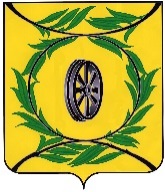 Челябинская областьСОБРАНИЕ ДЕПУТАТОВ КАРТАЛИНСКОГО МУНИЦИПАЛЬНОГО РАЙОНАРЕШЕНИЕ от 23 мая 2024 года № 611Об исполнении бюджета Карталинского муниципального района за 2023 годРассмотрев представленный администрацией Карталинского муниципального района отчет об исполнении бюджета Карталинского муниципального района за 2023 год, заключение Контрольно-счетной палаты Карталинского муниципального района на отчет об исполнении бюджета Карталинского муниципального района за 2023 год, руководствуясь статьями 264.5 и 264.6 Бюджетного кодекса Российской Федерации, статьями 47 и 48 Положения «О бюджетном процессе в Карталинском муниципальном районе», утвержденного решением Собрания депутатов Карталинского муниципального района от 02.07.2010 года № 39, Собрание депутатов Карталинского муниципального района РЕШАЕТ:Утвердить отчет об исполнении бюджета Карталинского муниципального района за 2023 год по доходам в сумме 2484060,11 тыс. рублей, по расходам 2505828,53 тыс. рублей с превышением расходов над доходами (дефицит местного бюджета) в сумме 21768,42тыс. рублей со следующими показателями:по доходам бюджета Карталинского муниципального района за 2023 год по кодам классификации доходов бюджетов бюджетной системы Российской Федерации (далее – бюджетов)согласно приложению 1;по расходам бюджета Карталинского муниципального района по ведомственной структуре расходов бюджета согласно приложению 2;по расходам бюджета Карталинского муниципального района по разделам и подразделам классификации расходов бюджетов согласно приложению 3;по источникам финансирования дефицита бюджета Карталинского муниципального района по кодам классификации источников финансирования дефицитов бюджетов согласно приложению 4.Настоящее решение направить главе Карталинского муниципального района для подписания и опубликования.Настоящее решение в сетевом издании «Карталинский муниципальный район» (http://www.kartalyraion.ru, регистрация в качестве сетевого издания: ЭЛ № ФС 77-77415 от 17.12.2019).Настоящее решение вступает в силу со дня его официального опубликования.Председатель Собрания депутатовКарталинского муниципального района                                       Е.Н. СлинкинГлава Карталинского муниципального района                                                                        А.Г. ВдовинПриложение 1к Решению Собрания депутатовКарталинского муниципального района                           от 23 мая 2024 года № 611Доходы бюджета Карталинского муниципального района за 2023 год по кодам классификации доходов бюджетов(тыс. рублей)Приложение 2Расходы бюджета Карталинского муниципального района за 2023 год по ведомственной структуре расходов бюджета (тыс.рублей)Приложение №3к Решению Собрания депутатовКарталинского муниципального районаот 23 мая 2024 года № 611Расходыбюджета Карталинского муниципального района за 2023 год по разделам и подразделам классификации расходов бюджетов(тыс. рублей)тыс. руб.Код бюджетной классификации Российской ФедерацииНаименование показателяСуммаВСЕГО2 484 060,11182 1 01 02010 01 0000 110Налог на доходы физических лиц с доходов, источником которых является налоговый агент, за исключением доходов, в отношении которых исчисление и уплата налога осуществляются в соответствии со статьями 227, 227.1 и 228 Налогового кодекса Российской Федерации 562 922,03182 1 01 02020 01 0000 110Налог на доходы физических лиц с доходов, полученных от осуществления деятельности физическими лицами, зарегистрированными в качестве индивидуальных предпринимателей, нотариусов, занимающихся частной практикой, адвокатов, учредивших адвокатские кабинеты, и других лиц, занимающихся частной практикой в соответствии со статьей 227 Налогового кодекса Российской Федерации 952, 14182 1 01 02030 01 0000 110Налог на доходы физических лиц с доходов, полученных физическими лицами в соответствии со статьей 228 Налогового кодекса Российской Федерации 3 579, 81182 1 01 02040 01 0000 110Налог на доходы физических лиц в виде фиксированных авансовых платежей с доходов, полученных физическими лицами, являющимися иностранными гражданами, осуществляющими трудовую деятельность по найму на основании патента в соответствии со статьей 227.1 Налогового кодекса Российской Федерации 1 074, 09182 1 01 02080 01 0000 110Налог на доходы физических лиц в части суммы налога, превышающей 650 000 рублей, относящейся к части налоговой базы, превышающей 5 000 000 рублей (за исключением налога на доходы физических лиц с сумм прибыли контролируемой иностранной компании, в том числе фиксированной прибыли контролируемой иностранной компании)8 798,90182 1 01 02130 01 0000 110Налог на доходы физических лиц в отношении доходов от долевого участия в организации, полученных в виде дивидендов (в части суммы налога, не превышающей 650 000 рублей) 2 351,16182 1 01 02140 01 0000 110Налог на доходы физических лиц в отношении доходов от долевого участия в организации, полученных в виде дивидендов (в части суммы налога, превышающей 650 000 рублей)27 154,77182 1 03 02231 01 0000 110Доходы от уплаты акцизов на дизельное топливо, подлежащие распределению между бюджетами субъектов Российской Федерации и местными бюджетами с учетом установленных дифференцированных нормативов отчислений в местные бюджеты (по нормативам, установленным Федеральным законом о федеральном бюджете в целях формирования дорожных фондов субъектов Российской Федерации)13 105,45182 1 03 02241 01 0000 110Доходы от уплаты акцизов на моторные масла для дизельных и (или) карбюраторных (инжекторных) двигателей, подлежащие распределению между бюджетами субъектов Российской Федерации и местными бюджетами с учетом установленных дифференцированных нормативов отчислений в местные бюджеты (по нормативам, установленным Федеральным законом о федеральном бюджете в целях формирования дорожных фондов субъектов Российской Федерации)68,45182 1 03 02251 01 0000 110Доходы от уплаты акцизов на автомобильный бензин, подлежащие распределению между бюджетами субъектов Российской Федерации и местными бюджетами с учетом установленных дифференцированных нормативов отчислений в местные бюджеты (по нормативам, установленным Федеральным законом о федеральном бюджете в целях формирования дорожных фондов субъектов Российской Федерации)13 545,50182 1 03 02261 01 0000 110Доходы от уплаты акцизов на прямогонный бензин, подлежащие распределению между бюджетами субъектов Российской Федерации и местными бюджетами с учетом установленных дифференцированных нормативов отчислений в местные бюджеты (по нормативам, установленным Федеральным законом о федеральном бюджете в целях формирования дорожных фондов субъектов Российской Федерации)-1 426,85182 1 05 01011 01 0000 110Налог, взимаемый с налогоплательщиков, выбравших в качестве объекта налогообложения доходы 31 827,78182 1 05 01012 01 0000 110Налог, взимаемый с налогоплательщиков, выбравших в качестве объекта налогообложения доходы (за налоговые периоды, истекшие до 1 января 2011 года) -0,97182 1 05 01021 01 0000 110Налог, взимаемый с налогоплательщиков, выбравших в качестве объекта налогообложения доходы, уменьшенные на величину расходов (в том числе минимальный налог, зачисляемый в бюджеты субъектов Российской Федерации 11 645,28182 1 05 01050 01 0000 110Минимальный налог, зачисляемый в бюджеты субъектов Российской Федерации (за налоговые периоды, истекшие до 1 января 2016 года) -15,65182 1 05 02010 02 0000 110Единый налог на вмененный доход для отдельных видов деятельности -135,13182 1 05 04020 02 0000 110Налог, взимаемый в связи с применением патентной системы налогообложения, зачисляемый в бюджеты муниципальных районов 689,40182 1 07 01020 01 0000 110Налог на добычу общераспространенных полезных ископаемых 44 843,11182 1 07 01030 01 0000 110Налог на добычу прочих полезных ископаемых (за исключением полезных ископаемых, в отношении которых при налогообложении установлен рентный коэффициент, отличный от 1, полезных ископаемых в виде природных алмазов, угля, в том числе коксующегося, железных руд, многокомпонентной комплексной руды, в отношении которой при налогообложении установлен коэффициент, характеризующий стоимость ценных компонентов в руде)-1,48182 1 07 01080 01 0000 110Налог на добычу прочих полезных ископаемых, в отношении которых при налогообложении установлен рентный коэффициент, отличный от 1 (за исключением калийных солей, апатит-нефелиновых, апатит-штаффелитовых руд, апатит-магнетитовых, маложелезистых апатитовых руд, апатитовых и фосфоритовых руд)924,61182 1 08 03010 01 0000 110Государственная пошлина по делам, рассматриваемым в судах общей юрисдикции, мировыми судьями (за исключением Верховного Суда Российской Федерации) 6218,58182 1 09 07033 05 0000 110Целевые сборы с граждан и предприятий, учреждений, организаций на содержание милиции, на благоустройство территорий, на нужды образования и другие цели, мобилизуемые на территориях муниципальных районов -0,42182 1 09 07053 05 0000 110Прочие местные налоги и сборы, мобилизуемые на территориях муниципальных районов -2,09662 1 11 05013 05 0000 120Доходы, получаемые в виде арендной платы за земельные участки, государственная собственность на которые не разграничена и которые расположены в границах сельских поселений и межселенных территорий муниципальных районов, а также средства от продажи права на заключение договоров аренды указанных земельных участков5 132,93662 1 11 05013 13 0000 120Доходы, получаемые в виде арендной платы за земельные участки, государственная собственность на которые не разграничена и которые расположены в границах городских поселений, а также средства от продажи права на заключение договоров аренды указанных земельных участков744,95667 1 11 05013 13 0000 120Доходы, получаемые в виде арендной платы за земельные участки, государственная собственность на которые не разграничена и которые расположены в границах городских поселений, а также средства от продажи права на заключение договоров аренды указанных земельных участков1 386,61662 1 11 05025 05 0000 120Доходы, получаемые в виде арендной платы, а также средства от продажи права на заключение договоров аренды за земли, находящиеся в собственности муниципальных районов (за исключением земельных участков муниципальных бюджетных и автономных учреждений)34,23662 1 11 05035 05 0000 120Доходы от сдачи в аренду имущества, находящегося в оперативном управлении органов управления муниципальных районов и созданных ими учреждений (за исключением имущества муниципальных бюджетных и автономных учреждений)136,24662 1 11 05075 05 0000 120Доходы от сдачи в аренду имущества, составляющего казну муниципальных районов (за исключением земельных участков)5 525,43048 1 12 0101001 0000 120Плата за выбросы загрязняющих веществ в атмосферный воздух стационарными объектами 350,43048 1 12 01041 01 0000 120Плата за размещение отходов производства 14,05654 1 13 01995 05 0000 130Прочие доходы от оказания платных услуг (работ) получателями средств бюджетов муниципальных районов10,10655 1 13 01995 05 0000 130Прочие доходы от оказания платных услуг (работ) получателями средств бюджетов муниципальных районов138,25656 1 13 01995 05 0000 130Прочие доходы от оказания платных услуг (работ) получателями средств бюджетов муниципальных районов25 082,77662 1 13 02065 05 0000 130Доходы, поступающие в порядке возмещения расходов, понесенных в связи с эксплуатацией имущества муниципальных районов87,57652 1 13 02995 05 0000 130Прочие доходы от компенсации затрат бюджетов муниципальных районов174,84655 1 13 02995 05 0000 130Прочие доходы от компенсации затрат бюджетов муниципальных районов4,61656 1 13 02995 05 0000 130Прочие доходы от компенсации затрат бюджетов муниципальных районов118,95658 1 13 02995 05 0000 130Прочие доходы от компенсации затрат бюджетов муниципальных районов4,63662 1 13 02995 05 0000 130Прочие доходы от компенсации затрат бюджетов муниципальных районов13,19665 1 13 02995 05 0000 130Прочие доходы от компенсации затрат бюджетов муниципальных районов0,84662 1 14 02053 05 0000 410Доходы от реализации иного имущества, находящегося в собственности муниципальных районов (за исключением имущества муниципальных бюджетных и автономных учреждений, а также имущества муниципальных унитарных предприятий, в том числе казенных), в части реализации основных средств по указанному имуществу290,00662 1 14 06013 05 0000 430Доходы от продажи земельных участков, государственная собственность на которые не разграничена и которые расположены в границах сельских поселений и межселенных территорий муниципальных районов694,13662 1 14 06013 13 0000 430Доходы от продажи земельных участков, государственная собственность на которые не разграничена и которые расположены в границах городских поселений0,49667 1 14 06013 13 0000 430Доходы от продажи земельных участков, государственная собственность на которые не разграничена и которые расположены в границах городских поселений1 590,08012 1 16 01053 01 0000 140Административные штрафы, установленные главой 5 Кодекса Российской Федерации об административных правонарушениях, за административные правонарушения, посягающие на права граждан, налагаемые мировыми судьями, комиссиями по делам несовершеннолетних и защите их прав 9,47024 1 16 01053 01 0000 140Административные штрафы, установленные главой 5 Кодекса Российской Федерации об административных правонарушениях, за административные правонарушения, посягающие на права граждан, налагаемые мировыми судьями, комиссиями по делам несовершеннолетних и защите их прав 30,53012 1 16 01063 01 0000 140Административные штрафы, установленные главой 6 Кодекса Российской Федерации об административных правонарушениях, за административные правонарушения, посягающие на здоровье, санитарно-эпидемиологическое благополучие населения и общественную нравственность, налагаемые мировыми судьями, комиссиями по делам несовершеннолетних и защите их прав 20,6024 1 16 01063 01 0000 140Административные штрафы, установленные главой 6 Кодекса Российской Федерации об административных правонарушениях, за административные правонарушения, посягающие на здоровье, санитарно-эпидемиологическое благополучие населения и общественную нравственность, налагаемые мировыми судьями, комиссиями по делам несовершеннолетних и защите их прав89,02012 1 16 01073 01 0000140Административные штрафы, установленные главой 7 Кодекса Российской Федерации об административных правонарушениях, за административные правонарушения в области охраны собственности, налагаемые мировыми судьями, комиссиями по делам несовершеннолетних и защите их прав 2,00024 1 16 01073 01 0000 140Административные штрафы, установленные главой 7 Кодекса Российской Федерации об административных правонарушениях, за административные правонарушения в области охраны собственности, налагаемые мировыми судьями, комиссиями по делам несовершеннолетних и защите их прав 41,18024 1 16 01083 01 0000 140Административные штрафы, установленные главой 8 Кодекса Российской Федерации об административных правонарушениях, за административные правонарушения в области охраны окружающей среды и природопользования, налагаемые мировыми судьями, комиссиями по делам несовершеннолетних и защите их прав8,00033 1 16 01083 01 0000 140Административные штрафы, установленные главой 8 Кодекса Российской Федерации об административных правонарушениях, за административные правонарушения в области охраны окружающей среды и природопользования, налагаемые мировыми судьями, комиссиями по делам несовершеннолетних и защите их прав2,00024 1 16 01133 01 0000 140Административные штрафы, установленные главой 13 Кодекса Российской Федерации об административных правонарушениях, за административные правонарушения в области связи и информации, налагаемые мировыми судьями, комиссиями по делам несовершеннолетних и защите их прав 1,00024 1 16 01143 01 0000 140Административные штрафы, установленные главой 14 Кодекса Российской Федерации об административных правонарушениях, за административные правонарушения в области предпринимательской деятельности и деятельности саморегулируемых организаций, налагаемые мировыми судьями, комиссиями по делам несовершеннолетних и защите их прав 150,71024 1 16 01153 01 0000 140Административные штрафы, установленные главой 15 Кодекса Российской Федерации об административных правонарушениях, за административные правонарушения в области финансов, налогов и сборов, страхования, рынка ценных бумаг (за исключением штрафов, указанных в пункте 6 статьи 46 Бюджетного кодекса Российской Федерации), налагаемые мировыми судьями, комиссиями по делам несовершеннолетних и защите их прав 23,61665 1 16 01157 01 0000 140Административные штрафы, установленные главой 15 Кодекса Российской Федерации об административных правонарушениях, за административные правонарушения в области финансов, связанные с нецелевым использованием бюджетных средств, невозвратом либо несвоевременным возвратом бюджетного кредита, неперечислением либо несвоевременным перечислением платы за пользование бюджетным кредитом, нарушением условий предоставления бюджетного кредита, нарушением порядка и (или) условий предоставления (расходования) межбюджетных трансфертов, нарушением условий предоставления бюджетных инвестиций, субсидий юридическим лицам, индивидуальным предпринимателям и физическим лицам, подлежащие зачислению в бюджет муниципального образования 20,0024 1 16 01173 01 0000 140Административные штрафы, установленные главой 17 Кодекса Российской Федерации об административных правонарушениях, за административные правонарушения, посягающие на институты государственной власти, налагаемые мировыми судьями, комиссиями по делам несовершеннолетних и защите их прав 5,5012 1 16 01183 01 0000 140Административные штрафы, установленные главой 18 Кодекса Российской Федерации об административных правонарушениях, за административные правонарушения в области защиты Государственной границы Российской Федерации и обеспечения режима пребывания иностранных граждан или лиц без гражданства на территории Российской Федерации, налагаемые мировыми судьями, комиссиями по делам несовершеннолетних и защите их прав 1,00024 1 16 01193 01 0000 140Административные штрафы, установленные главой 19 Кодекса Российской Федерации об административных правонарушениях, за административные правонарушения против порядка управления, налагаемые мировыми судьями, комиссиями по делам несовершеннолетних и защите их прав 59,13665 1 16 01194 01 0000 140Административные штрафы, установленные главой 19 Кодекса Российской Федерации об административных правонарушениях, за административные правонарушения против порядка управления, выявленные должностными лицами органов муниципального контроля20,00024 1 16 01203 01 0000 140Административные штрафы, установленные главой 20 Кодекса Российской Федерации об административных правонарушениях за административные правонарушения, посягающие на общественный порядок и общественную безопасность, налагаемые мировыми судьями, комиссиями по делам несовершеннолетних и защите их прав 11,17012 1 16 01203 01 0000 140Административные штрафы, установленные главой 20 Кодекса Российской Федерации об административных правонарушениях, за административные правонарушения, посягающие на общественный порядок и общественную безопасность, налагаемые мировыми судьями, комиссиями по делам несовершеннолетних и защите их прав15,8024 1 16 01203 01 0000 140Административные штрафы, установленные главой 20 Кодекса Российской Федерации об административных правонарушениях, за административные правонарушения, посягающие на общественный порядок и общественную безопасность, налагаемые мировыми судьями, комиссиями по делам несовершеннолетних и защите их прав401,86656 1 16 07010 05 0000 140Штрафы, неустойки, пени, уплаченные в случае просрочки исполнения поставщиком (подрядчиком, исполнителем) обязательств, предусмотренных муниципальным контрактом, заключенным муниципальным органом, казенным учреждением муниципального района85,84662 1 16 07090 05 0000 140Иные штрафы, неустойки, пени, уплаченные в соответствии с законом или договором в случае неисполнения или ненадлежащего исполнения обязательств перед муниципальным органом, (муниципальным казённым учреждением) муниципального района 434,18188 1 16 10123 01 0000 140Доходы от денежных взысканий (штрафов), поступающие в счет погашения задолженности, образовавшейся до 1 января 2020 года, подлежащие зачислению в бюджет муниципального образования по нормативам, действовавшим в 2019 году -2,5654 1 16 10123 01 0000 140Доходы от денежных взысканий (штрафов), поступающие в счет погашения задолженности, образовавшейся до 1 января 2020 года, подлежащие зачислению в бюджет муниципального образования по нормативам, действовавшим в 2019 году 1,75182 1 16 10129 01 0000 140Доходы от денежных взысканий (штрафов), поступающие в счет погашения задолженности, образовавшейся до 1 января 2020 года, подлежащие зачислению в федеральный бюджет и бюджет муниципального образования по нормативам, действующим до 1 января 2020 года1,23009 1 16 11050 01 0000 140Платежи по искам о возмещении вреда, причиненного окружающей среде, а также платежи, уплачиваемые при добровольном возмещении вреда, причиненного окружающей среде (за исключением вреда, причиненного окружающей среде на особо охраняемых природных территориях, а также вреда, причиненного водным объектам), подлежащие зачислению в бюджет муниципального образования237,96033 1 16 11050 01 0000 140Платежи по искам о возмещении вреда, причиненного окружающей среде, а также платежи, уплачиваемые при добровольном возмещении вреда, причиненного окружающей среде (за исключением вреда, причиненного окружающей среде на особо охраняемых природных территориях, а также вреда, причиненного водным объектам), подлежащие зачислению в бюджет муниципального образования108,94652 1 17 01050 05 0000 180Невыясненные поступления, зачисляемые в бюджеты муниципальных районов-3,01662 1 17 01050 05 0000 180Невыясненные поступления, зачисляемые в бюджеты муниципальных районов2,37652 1 17 05050 05 0000 180Прочие неналоговые доходы бюджетов муниципальных районов7,27662 1 17 05050 05 0000 180Прочие неналоговые доходы бюджетов муниципальных районов1,0653 2 02 15001 05 0000 150Дотации бюджетам муниципальных районов на выравнивание бюджетной обеспеченности136 938,0653 2 02 15002 05 0000 150Дотации бюджетам муниципальных районов на поддержку мер по обеспечению сбалансированности бюджетов26 144,60653 2 02 15009 05 0000 150Дотации бюджетам муниципальных районов на частичную компенсацию дополнительных расходов на повышение оплаты труда работников бюджетной сферы и иные цели45 162,40653 2 02 19999 05 0000 150Прочие дотации бюджетам муниципальных районов2 590,50654 2 02 20041 05 0000 150Субсидии бюджетам муниципальных районов на строительство, модернизацию, ремонт и содержание автомобильных дорог общего пользования, в том числе дорог в поселениях (за исключением автомобильных дорог федерального значения)96 997,01656 2 02 25172 05 0000 150Субсидии бюджетам муниципальных районов на оснащение (обновление материально-технической базы) оборудованием, средствами обучения и воспитания общеобразовательных организаций, в том числе осуществляющих образовательную деятельность по адаптированным основным общеобразовательным программам2 195,1654 2 02 25242 05 0000 150Субсидии бюджетам муниципальных районов на ликвидацию несанкционированных свалок в границах городов и наиболее опасных объектов накопленного экологического вреда окружающей среде121 361,47656 2 02 25304 05 0000 150Субсидии бюджетам муниципальных районов на организацию бесплатного горячего питания обучающихся, получающих начальное общее образование в государственных и муниципальных образовательных организациях22 658,31654 2 02 25497 05 0000 150Субсидии бюджетам муниципальных районов на реализацию мероприятий по обеспечению жильем молодых семей5 132,20654 2 02 25511 05 0000 150Субсидии бюджетам муниципальных районов на проведение комплексных кадастровых работ590,00655 2 02 25519 05 0000 150Субсидия бюджетам муниципальных районов на поддержку отрасли культуры3 704,50654 2 02 25555 05 0000 150Субсидии бюджетам муниципальных районов на реализацию программ формирования современной городской среды15 812,17655 2 02 25590 05 0000 150Субсидии бюджетам муниципальных районов на техническое оснащение региональных и муниципальных музеев913,70656 2 02 25750 05 0000 150Субсидии бюджетам муниципальных районов на реализацию мероприятий по модернизации школьных систем образования72 875,95654 2 02 27112 05 0000 150Субсидии бюджетам муниципальных районов на софинансирование капитальных вложений в объекты муниципальной собственности32 908,65656 2 02 27112 05 0000 150Субсидии бюджетам муниципальных районов на софинансирование капитальных вложений в объекты муниципальной собственности43 873,83652 2 02 29999 05 0000 150Прочие субсидии бюджетам муниципальных районов19 372,05654 2 02 29999 05 0000 150Прочие субсидии бюджетам муниципальных районов32 118,37655 2 02 29999 05 0000 150Прочие субсидии бюджетам муниципальных районов11 505,30656 2 02 29999 05 0000 150Прочие субсидии бюджетам муниципальных районов12 316,10658 2 02 29999 05 0000 150Прочие субсидии бюджетам муниципальных районов12 506,21658 2 02 30013 05 0000 150Субвенции бюджетам муниципальных районов на обеспечение мер социальной поддержки реабилитированных лиц и лиц, признанных пострадавшими от политических репрессий1 168,48658 2 02 30022 05 0000 150Субвенции бюджетам муниципальных районов на предоставление гражданам субсидий на оплату жилого помещения и коммунальных услуг34 858,20652 2 02 30024 05 0000 150Субвенции бюджетам муниципальных районов на выполнение передаваемых полномочий субъектов Российской Федерации3 128,64653 2 02 30024 05 0000 150Субвенции бюджетам муниципальных районов на выполнение передаваемых полномочий субъектов Российской Федерации36 825,50656 2 02 30024 05 0000 150Субвенции бюджетам муниципальных районов на выполнение передаваемых полномочий субъектов Российской Федерации454 165,26658 2 02 30024 05 0000 150Субвенции бюджетам муниципальных районов на выполнение передаваемых полномочий субъектов Российской Федерации215 382,99658 2 02 30027 05 0000 150Субвенции бюджетам муниципальных районов на содержание ребенка, находящегося под опекой, попечительством, а также вознаграждение, причитающееся опекуну (попечителю), приемному родителю33 669,23656 2 02 30029 05 0000 150Субвенции бюджетам муниципальных районов на компенсацию части платы, взимаемой с родителей (законных представителей) за присмотр и уход за детьми, посещающими образовательные организации, реализующие образовательные программы дошкольного образования3 602,80662 2 02 35082 05 0000 150Субвенции бюджетам муниципальных районов на предоставление жилых помещений детям-сиротам и детям, оставшимся без попечения родителей, лицам из их числа по договорам найма специализированных жилых помещений8 617,62653 2 02 35118 05 0000 150Субвенции бюджетам муниципальных районов на осуществление первичного воинского учета на территориях, где отсутствуют военные комиссариаты1 712,50658 2 02 35220 05 0000 150Субвенции бюджетам муниципальных районов на осуществление переданного полномочия Российской Федерации по осуществлению ежегодной денежной выплаты лицам, награжденным нагрудным знаком "Почетный донор России"3 195,32658 2 02 35250 05 0000 150Субвенции бюджетам муниципальных районов на оплату жилищно-коммунальных услуг отдельным категориям граждан18 567,75652 2 02 35930 05 0000 150Субвенции бюджетам муниципальных районов на государственную регистрацию актов гражданского состояния2 005,10654 2 02 39999 05 0000 150Прочие субвенции бюджетам муниципальных районов67,40652 2 02 40014 05 0000 150Межбюджетные трансферты, передаваемые бюджетам муниципальных районов из бюджетов поселений на осуществление части полномочий по решению вопросов местного значения в соответствии с заключенными соглашениями4 168,96653 2 02 40014 05 0000 150Межбюджетные трансферты, передаваемые бюджетам муниципальных районов из бюджетов поселений на осуществление части полномочий по решению вопросов местного значения в соответствии с заключенными соглашениями1 329,39654 2 02 40014 05 0000 150Межбюджетные трансферты, передаваемые бюджетам муниципальных районов из бюджетов поселений на осуществление части полномочий по решению вопросов местного значения в соответствии с заключенными соглашениями110 932,51655 2 02 40014 05 0000 150Межбюджетные трансферты, передаваемые бюджетам муниципальных районов из бюджетов поселений на осуществление части полномочий по решению вопросов местного значения в соответствии с заключенными соглашениями24 879,07656 2 02 40014 05 0000 150Межбюджетные трансферты, передаваемые бюджетам муниципальных районов из бюджетов поселений на осуществление части полномочий по решению вопросов местного значения в соответствии с заключенными соглашениями419,92658 2 02 40014 05 0000 150Межбюджетные трансферты, передаваемые бюджетам муниципальных районов из бюджетов поселений на осуществление части полномочий по решению вопросов местного значения в соответствии с заключенными соглашениями1 855,00662 2 02 40014 05 0000 150Межбюджетные трансферты, передаваемые бюджетам муниципальных районов из бюджетов поселений на осуществление части полномочий по решению вопросов местного значения в соответствии с заключенными соглашениями2 698,29665 2 02 40014 05 0000 150Межбюджетные трансферты, передаваемые бюджетам муниципальных районов из бюджетов поселений на осуществление части полномочий по решению вопросов местного значения в соответствии с заключенными соглашениями297,60656 2 02 45179 05 0000 150Прочие межбюджетные трансферты, передаваемые бюджетам муниципальных районов на проведение мероприятий по обеспечению деятельности советников директора по воспитанию и взаимодействию с детскими общественными объединениями в общеобразовательных организациях2 496,40656 2 02 45303 05 0000 150Межбюджетные трансферты, передаваемые бюджетам муниципальных районов на ежемесячное денежное вознаграждение за классное руководство педагогическим работникам государственных и муниципальных образовательных организаций, реализующих образовательные программы начального общего образования, образовательные программы основного общего образования, образовательные программы среднего общего образования24 368,20652 2 02 49999 05 0000 150Прочие межбюджетные трансферты, передаваемые бюджетам муниципальных районов1 621,70654 2 02 49999 05 0000 150Прочие межбюджетные трансферты, передаваемые бюджетам муниципальных районов1 043,30655 2 02 49999 05 0000 150Прочие межбюджетные трансферты, передаваемые бюджетам муниципальных районов400,00656 2 02 49999 05 0000 150Прочие межбюджетные трансферты, передаваемые бюджетам муниципальных районов240,00658 2 02 49999 05 0000 150Прочие межбюджетные трансферты, передаваемые бюджетам муниципальных районов1 328,87652 2 04 05010 05 0000 150Предоставление негосударственными организациями грантов для получателей средств бюджетов муниципальных районов1 500,00655 2 07 05020 05 0000 150Поступления от денежных пожертвований, предоставляемых физическими лицами получателям средств бюджетов муниципальных районов299,91652 2 07 05030 05 0000 150Прочие безвозмездные поступления в бюджеты муниципальных районов215,00654 2 07 05030 05 0000 150Прочие безвозмездные поступления в бюджеты муниципальных районов1 200,00656 2 07 05030 05 0000 150Прочие безвозмездные поступления в бюджеты муниципальных районов643,84656 2 18 05010 05 0000 150Доходы бюджетов муниципальных районов от возврата бюджетными учреждениями остатков субсидий прошлых лет99,84658 2 18 60010 05 0000 150Доходы бюджетов муниципальных районов от возврата прочих остатков субсидий, субвенций и иных межбюджетных трансфертов, имеющих целевое назначение, прошлых лет из бюджетов поселений14,16656 2 19 27112 05 0000 150Возврат остатков субсидий на софинансирование капитальных вложений в объекты муниципальной собственности из бюджетов муниципальных районов-3534,43658 2 19 45179 05 0000 150Возврат остатков иных межбюджетных трансфертов на проведение мероприятий по обеспечению деятельности советников директора по воспитанию и взаимодействию с детскими общественными объединениями в общеобразовательных организациях из бюджетов муниципальных районов-2,57658 2 19 45303 05 0000 150Возврат остатков иных межбюджетных трансфертов на ежемесячное денежное вознаграждение за классное руководство педагогическим работникам государственных и муниципальных общеобразовательных организаций из бюджетов муниципальных районов-99,84654 2 19 60010 05 0000 150Возврат прочих остатков субсидий, субвенций и иных межбюджетных трансфертов, имеющих целевое назначение, прошлых лет из бюджетов муниципальных районов-379,03655 2 19 60010 05 0000 150Возврат прочих остатков субсидий, субвенций и иных межбюджетных трансфертов, имеющих целевое назначение, прошлых лет из бюджетов муниципальных районов-3,46656 2 19 60010 05 0000 150Возврат прочих остатков субсидий, субвенций и иных межбюджетных трансфертов, имеющих целевое назначение, прошлых лет из бюджетов муниципальных районов-38,33658 2 19 60010 05 0000 150Возврат прочих остатков субсидий, субвенций и иных межбюджетных трансфертов, имеющих целевое назначение, прошлых лет из бюджетов муниципальных районов-18,80к Решению Собрания депутатовКарталинского муниципального районаот 23 мая 2024 года № 611НаименованиеВедомствоРазделРазделПодразделЦелевая статьяГруппа вида расходовСуммаСуммаСуммаВсего2505828,532505828,532505828,53Администрация Карталинского муниципального района65289412,6789412,6789412,67Общегосударственные вопросы65201010059299,9759299,9759299,97Функционирование высшего должностного лица субъекта Российской Федерации и муниципального образования6520101023638,693638,693638,69Непрограммные направления деятельности65201010299 0 00 000003638,693638,693638,69Расходы органов местного самоуправления65201010299 0 04 000003638,693638,693638,69Глава муниципального образования   65201010299 0 04 203003638,693638,693638,69Расходы на выплаты персоналу в целях обеспечения выполнения функций государственными (муниципальными) органами, казенными учреждениями, органами управления государственными внебюджетными фондами65201010299 0 04 203001003638,693638,693638,69Функционирование Правительства Российской Федерации, высших исполнительных органов государственной власти субъектов Российской Федерации, местных администраций65201010447756,8347756,8347756,83Муниципальная программа "Реализация полномочий по решению вопросов местного значения Карталинского городского поселения на 2021-2023 годы"65201010448 0 00 000002014,192014,192014,19Подпрограмма "Общегосударственные вопросы"65201010448 1 00 000002014,192014,192014,19Расходы органов местного самоуправления65201010448 1 04 000002014,192014,192014,19Финансовое обеспечение выполнения функций муниципальными органами  65201010448 1 04 204002014,192014,192014,19Расходы на выплаты персоналу в целях обеспечения выполнения функций государственными (муниципальными) органами, казенными учреждениями, органами управления государственными внебюджетными фондами65201010448 1 04 204001001815,501815,501815,50Закупка товаров, работ и услуг для обеспечения государственных (муниципальных) нужд65201010448 1 04 20400200198,69198,69198,69Непрограммные направления деятельности65201010499 0 00 0000045742,6445742,6445742,64Поощрение муниципальных управленческих команд в Челябинской области65201010499 0 00 992201190,871190,871190,87Расходы на выплаты персоналу в целях обеспечения выполнения функций государственными (муниципальными) органами, казенными учреждениями, органами управления государственными внебюджетными фондами65201010499 0 00 992201001190,871190,871190,87Расходы органов местного самоуправления65201010499 0 04 0000044361,7844361,7844361,78Финансовое обеспечение выполнения функций муниципальными органами  65201010499 0 04 2040044361,7844361,7844361,78Расходы на выплаты персоналу в целях обеспечения выполнения функций государственными (муниципальными) органами, казенными учреждениями, органами управления государственными внебюджетными фондами65201010499 0 04 2040010037301,4037301,4037301,40Закупка товаров, работ и услуг для обеспечения государственных (муниципальных) нужд65201010499 0 04 204002006779,846779,846779,84Социальное обеспечение и иные выплаты населению65201010499 0 04 2040030010,0010,0010,00 Иные бюджетные ассигнования65201010499 0 04 20400800270,54270,54270,54Иные расходы на реализацию отраслевых мероприятий65201010499 0 07 00000160,00160,00160,00Финансовое обеспечение выполнения функций муниципальными органами  65201010499 0 07 20400160,00160,00160,00Закупка товаров, работ и услуг для обеспечения государственных (муниципальных) нужд65201010499 0 07 20400200160,00160,00160,00Уплата налога на имущество организаций, земельного и транспортного налогов65201010499 0 89 0000029,9929,9929,99Финансовое обеспечение выполнения функций муниципальными органами  65201010499 0 89 2040029,9929,9929,99Иные бюджетные ассигнования65201010499 0 89 2040080029,9929,9929,99Обеспечение проведения выборов и референдумов6520101071300,001300,001300,00Непрограммные направления деятельности65201010799 0 00 000001300,001300,001300,00Расходы органов местного самоуправления65201010799 0 04 000001300,001300,001300,00Финансовое обеспечение выполнения функций муниципальными органами  65201010799 0 04 204001300,001300,001300,00Иные бюджетные ассигнования65201010799 0 04 204008001300,001300,001300,00Другие общегосударственные вопросы6520101136604,456604,456604,45Муниципальная программа "Развитие муниципальной службы в Карталинском муниципальном районе на 2022-2024 годы"65201011305 0 00 0000069,5569,5569,55Расходы органов местного самоуправления65201011305 0 04 0000069,5569,5569,55Мероприятия по повышению квалификации (обучению) муниципальных служащих 65201011305 0 04 0000569,5569,5569,55Расходы на выплаты персоналу в целях обеспечения выполнения функций государственными (муниципальными) органами, казенными учреждениями, органами управления государственными внебюджетными фондами65201011305 0 04 000051004,634,634,63Закупка товаров, работ и услуг для обеспечения государственных (муниципальных) нужд65201011305 0 04 0000520064,9264,9264,92Муниципальная программа "Развитие информационного общества, использование информационных и коммуникационных технологий в Карталинском муниципальном районе на 2020-2030 годы" 65201011313 0 00 0000081,9181,9181,91Иные расходы на реализацию отраслевых мероприятий65201011313 0 07 0000081,9181,9181,91Мероприятия по развитию информационного общества, использованию информационных и коммуникационных технологий 65201011313 0 07 0001381,9181,9181,91Закупка товаров, работ и услуг для обеспечения государственных (муниципальных) нужд65201011313 0 07 0001320081,9181,9181,91Муниципальная программа "Профилактика преступлений и иных правонарушений в Карталинском муниципальном районе на 2022 - 2024 годы"65201011317 0 00 0000081,8781,8781,87Расходы органов местного самоуправления65201011317 0 04 0000081,8781,8781,87Финансовое обеспечение выполнения функций муниципальными органами  65201011317 0 04 2040081,8781,8781,87Расходы на выплаты персоналу в целях обеспечения выполнения функций государственными (муниципальными) органами, казенными учреждениями, органами управления государственными внебюджетными фондами65201011317 0 04 2040010081,8781,8781,87Муниципальная программа "Профилактика терроризма на территории Карталинского муниципального района на период 2023-2025 годы"65201011320 0 00 00000291,41291,41291,41Иные расходы на реализацию отраслевых мероприятий65201011320 0 07 00000291,41291,41291,41Мероприятия по профилактике терроризма65201011320 0 07 00020291,41291,41291,41Закупка товаров, работ и услуг для обеспечения государственных (муниципальных) нужд65201011320 0 07 00020200291,41291,41291,41Муниципальная программа "Профилактика безнадзорности и правонарушений несовершеннолетних в Карталинском муниципальном районе на 2022-2024 годы"65201011323 0 00 0000062,2662,2662,26Иные расходы на реализацию отраслевых мероприятий65201011323 0 07 0000062,2662,2662,26Мероприятия по профилактике безнадзорности и правонарушений несовершеннолетних65201011323 0 07 0002362,2662,2662,26Закупка товаров, работ и услуг для обеспечения государственных (муниципальных) нужд65201011323 0 07 0002320062,2662,2662,26Муниципальная программа "О мерах социальной поддержки в период обучения граждан, заключивших договор о целевом обучении" 65201011340 0 00 0000061,2061,2061,20Иные расходы на реализацию отраслевых мероприятий65201011340 0 07 0000061,2061,2061,20Предоставление мер социальной поддержки65201011340 0 07 0004061,2061,2061,20Социальное обеспечение и иные выплаты населению65201011340 0 07 0004030061,2061,2061,20Муниципальная программа "Поддержка медицинских работников дефицитных специальностей, работающих в Государственном бюджетном учреждении здравоохранения "Районная больница г. Карталы" на 2023-2025 годы"65201011345 0 00 00000500,00500,00500,00Иные расходы на реализацию отраслевых мероприятий65201011345 0 07 00000500,00500,00500,00Мероприятия по поддержке медицинских работников65201011345 0 07 00045500,00500,00500,00Социальное обеспечение и иные выплаты населению65201011345 0 07 00045300500,00500,00500,00Муниципальная программа "Реализация полномочий по решению вопросов местного значения Карталинского городского поселения на 2021-2023 годы"65201011348 0 00 00000592,31592,31592,31Подпрограмма "Другие общегосударственные вопросы"65201011348 2 00 00000592,31592,31592,31Иные расходы на реализацию отраслевых мероприятий65201011348 2 07 00000592,31592,31592,31Мероприятия по безопасности жизнедеятельности населения65201011348 2 07 00021592,31592,31592,31Закупка товаров, работ и услуг для обеспечения государственных (муниципальных) нужд65201011348 2 07 00021200592,31592,31592,31Непрограммные направления деятельности65201011399 0 00 000004863,944863,944863,94Поощрение муниципальных управленческих команд в Челябинской области65201011399 0 00 99220226,83226,83226,83Социальное обеспечение и иные выплаты населению65201011399 0 00 99220300226,83226,83226,83Субвенции местным бюджетам65201011399 0 02 000003,133,133,13Создание административных комиссий и определение перечня должностных лиц, уполномоченных составлять протоколы об административных правонарушениях, а также осуществление органами местного самоуправления муниципальных районов полномочий органов государственной власти Челябинской области по расчету и предоставлению субвенций бюджетам городских и сельских поселений на осуществление государственного полномочия по определению перечня должностных лиц, уполномоченных составлять протоколы об административных правонарушениях, предусмотренных Законом Челябинской области от 27 мая 2010 года № 583-ЗО "Об административных комиссиях и о наделении органов местного самоуправления государственными полномочиями по созданию административных комиссий и определению перечня должностных лиц, уполномоченных составлять протоколы об административных правонарушениях"65201011399 0 02 990903,133,133,13Межбюджетные трансферты65201011399 0 02 990905003,133,133,13Расходы органов местного самоуправления65201011399 0 04 000004050,334050,334050,33Организация работы комиссий по делам несовершеннолетних и защите их прав 65201011399 0 04 030601330,401330,401330,40Расходы на выплаты персоналу в целях обеспечения выполнения функций государственными (муниципальными) органами, казенными учреждениями, органами управления государственными внебюджетными фондами65201011399 0 04 030601001265,841265,841265,84Закупка товаров, работ и услуг для обеспечения государственных (муниципальных) нужд65201011399 0 04 0306020064,5664,5664,56Резервные фонды65201011399 0 04 07000894,22894,22894,22Резервный фонд администрации Карталинского муниципального района65201011399 0 04 07005894,22894,22894,22Закупка товаров, работ и услуг для обеспечения государственных (муниципальных) нужд65201011399 0 04 07005200794,22794,22794,22Социальное обеспечение и иные выплаты населению65201011399 0 04 07005300100,00100,00100,00Финансовое обеспечение выполнения функций муниципальными органами  65201011399 0 04 204001695,241695,241695,24Закупка товаров, работ и услуг для обеспечения государственных (муниципальных) нужд65201011399 0 04 20400200994,10994,10994,10Социальное обеспечение и иные выплаты населению65201011399 0 04 20400300613,87613,87613,87 Иные бюджетные ассигнования65201011399 0 04 2040080087,2787,2787,27Создание административных комиссий и определение перечня должностных лиц, уполномоченных составлять протоколы об административных правонарушениях, а также осуществление органами местного самоуправления муниципальных районов полномочий органов государственной власти Челябинской области по расчету и предоставлению субвенций бюджетам городских и сельских поселений на осуществление государственного полномочия по определению перечня должностных лиц, уполномоченных составлять протоколы об административных правонарушениях, предусмотренных Законом Челябинской области от 27 мая 2010 года № 583-ЗО "Об административных комиссиях и о наделении органов местного самоуправления государственными полномочиями по созданию административных комиссий и определению перечня должностных лиц, уполномоченных составлять протоколы об административных правонарушениях"65201011399 0 04 99090130,47130,47130,47Расходы на выплаты персоналу в целях обеспечения выполнения функций государственными (муниципальными) органами, казенными учреждениями, органами управления государственными внебюджетными фондами65201011399 0 04 99090100121,00121,00121,00Закупка товаров, работ и услуг для обеспечения государственных (муниципальных) нужд65201011399 0 04 990902009,479,479,47Иные расходы на реализацию отраслевых мероприятий65201011399 0 07 00000583,65583,65583,65Финансовое обеспечение выполнения функций муниципальными органами  65201011399 0 07 20400583,65583,65583,65Социальное обеспечение и иные выплаты населению65201011399 0 07 20400300583,65583,65583,65Национальная безопасность и правоохранительная деятельность65203030021534,3321534,3321534,33Органы юстиции6520303042531,832531,832531,83Непрограммные направления деятельности65203030499 0 00 000002531,832531,832531,83Расходы органов местного самоуправления65203030499 0 04 000002531,832531,832531,83Финансовое обеспечение выполнения функций муниципальными органами  65203030499 0 04 20400526,73526,73526,73Расходы на выплаты персоналу в целях обеспечения выполнения функций государственными (муниципальными) органами, казенными учреждениями, органами управления государственными внебюджетными фондами65203030499 0 04 20400100255,30255,30255,30Закупка товаров, работ и услуг для обеспечения государственных (муниципальных) нужд65203030499 0 04 20400200271,43271,43271,43Осуществление переданных полномочий Российской Федерации на государственную регистрацию актов гражданского состояния  65203030499 0 04 593002005,102005,102005,10Расходы на выплаты персоналу в целях обеспечения выполнения функций государственными (муниципальными) органами, казенными учреждениями, органами управления государственными внебюджетными фондами65203030499 0 04 593001001877,601877,601877,60Закупка товаров, работ и услуг для обеспечения государственных (муниципальных) нужд65203030499 0 04 59300200127,50127,50127,50Гражданская оборона6520303097771,527771,527771,52Муниципальная программа "Обеспечение безопасности жизнедеятельности населения Карталинского муниципального района на 2023-2025 годы"65203030921 0 00 000007239,227239,227239,22Иные расходы на реализацию отраслевых мероприятий65203030921 0 07 00000170,00170,00170,00Мероприятия по безопасности жизнедеятельности населения65203030921 0 07 00021170,00170,00170,00Закупка товаров, работ и услуг для обеспечения государственных (муниципальных) нужд65203030921 0 07 00021200170,00170,00170,00Обеспечение деятельности (оказание услуг) подведомственных казенных учреждений65203030921 0 99 000007069,227069,227069,22Гражданская оборона и защита населения от чрезвычайных ситуаций65203030921 0 99 004217069,227069,227069,22Расходы на выплаты персоналу в целях обеспечения выполнения функций государственными (муниципальными) органами, казенными учреждениями, органами управления государственными внебюджетными фондами65203030921 0 99 004211006872,106872,106872,10Закупка товаров, работ и услуг для обеспечения государственных (муниципальных) нужд65203030921 0 99 00421200197,12197,12197,12Муниципальная программа "Реализация полномочий по решению вопросов местного значения Карталинского городского поселения на 2021-2023 годы"65203030948 0 00 00000532,30532,30532,30Подпрограмма "Национальная безопасность и правоохранительная деятельность"65203030948 3 00 00000532,30532,30532,30Обеспечение деятельности (оказание услуг) подведомственных казенных учреждений65203030948 3 99 00000532,30532,30532,30Гражданская оборона и защита населения от чрезвычайных ситуаций65203030948 3 99 00421532,30532,30532,30Расходы на выплаты персоналу в целях обеспечения выполнения функций государственными (муниципальными) органами, казенными учреждениями, органами управления государственными внебюджетными фондами65203030948 3 99 00421100465,40465,40465,40Закупка товаров, работ и услуг для обеспечения государственных (муниципальных) нужд65203030948 3 99 0042120066,9066,9066,90Защита населения и территории от чрезвычайных ситуаций природного и техногенного характера, пожарная безопасность65203031011230,9811230,9811230,98Муниципальная программа "Создание резерва материальных ресурсов Карталинского муниципального района для ликвидации чрезвычайных ситуаций природного и техногенного характера на 2023-2025 годы" 65203031002 0 00 00000400,00400,00400,00Иные расходы на реализацию отраслевых мероприятий65203031002 0 07 00000400,00400,00400,00Резерв материальных ресурсов65203031002 0 07 00002400,00400,00400,00Закупка товаров, работ и услуг для обеспечения государственных (муниципальных) нужд65203031002 0 07 00002200400,00400,00400,00Муниципальная программа "Обеспечение безопасности жизнедеятельности населения Карталинского муниципального района на 2023-2025 годы"65203031021 0 00 0000010412,8710412,8710412,87Иные межбюджетные трансферты местным бюджетам65203031021 0 03 000009606,919606,919606,91Мероприятия по безопасности жизнедеятельности населения65203031021 0 03 000215628,315628,315628,31Межбюджетные трансферты65203031021 0 03 000215005628,315628,315628,31Обеспечение первичных мер пожарной безопасности в части создания условий для организации добровольной пожарной охраны65203031021 0 03 S60203978,603978,603978,60Межбюджетные трансферты65203031021 0 03 S60205003978,603978,603978,60Расходы органов местного самоуправления65203031021 0 04 0000099,5999,5999,59Организация тушения ландшафтных (природных) пожаров (за исключением тушения лесных пожаров и других ландшафтных (природных) пожаров на землях лесного фонда, землях обороны и безопасности, землях особо охраняемых природных территорий, осуществляемого в соответствии с частью 5 статьи 51 Лесного кодекса Российской Федерации) силами и средствами Челябинской областной подсистемы единой государственной системы предупреждения и ликвидации чрезвычайных ситуаций в соответствии с полномочиями, установленными Федеральным законом "О защите населения и территорий от чрезвычайных ситуаций природного и техногенного характера"65203031021 0 04 4603099,5999,5999,59Закупка товаров, работ и услуг для обеспечения государственных (муниципальных) нужд65203031021 0 04 4603020099,5999,5999,59Иные расходы на реализацию отраслевых мероприятий65203031021 0 07 00000706,37706,37706,37Мероприятия по безопасности жизнедеятельности населения65203031021 0 07 00021706,37706,37706,37Закупка товаров, работ и услуг для обеспечения государственных (муниципальных) нужд65203031021 0 07 00021200706,37706,37706,37Муниципальная программа "Реализация полномочий по решению вопросов местного значения Карталинского городского поселения на 2021-2023 годы"65203031048 0 00 00000412,11412,11412,11Подпрограмма "Национальная безопасность и правоохранительная деятельность"65203031048 3 00 00000412,11412,11412,11Иные расходы на реализацию отраслевых мероприятий65203031048 3 07 00000412,11412,11412,11Мероприятия по безопасности жизнедеятельности населения65203031048 3 07 00021412,11412,11412,11Закупка товаров, работ и услуг для обеспечения государственных (муниципальных) нужд65203031048 3 07 00021200412,11412,11412,11Непрограммные направления деятельности65203031099 0 00 000006,006,006,00Иные межбюджетные трансферты местным бюджетам65203031099 0 03 000006,006,006,00Межбюджетные трансферты из бюджета муниципального района бюджетам поселений в соответствии с заключенными соглашениями65203031099 0 03 000016,006,006,00Межбюджетные трансферты65203031099 0 03 000015006,006,006,00Национальная экономика6520404002178,402178,402178,40Общеэкономические вопросы652040401675,30675,30675,30Муниципальная программа "Улучшение условий и охраны труда на территории Карталинского муниципального района на 2021-2023 годы "65204040135 0 00 0000010,0010,0010,00Иные расходы на реализацию отраслевых мероприятий65204040135 0 07 0000010,0010,0010,00Мероприятия по улучшению условий и охраны труда на территории района65204040135 0 07 0003510,0010,0010,00Закупка товаров, работ и услуг для обеспечения государственных (муниципальных) нужд65204040135 0 07 0003520010,0010,0010,00Непрограммные направления деятельности65204040199 0 00 00000665,30665,30665,30Расходы органов местного самоуправления65204040199 0 04 00000665,30665,30665,30Реализация переданных государственных полномочий в области охраны труда65204040199 0 04 67040665,30665,30665,30Расходы на выплаты персоналу в целях обеспечения выполнения функций государственными (муниципальными) органами, казенными учреждениями, органами управления государственными внебюджетными фондами65204040199 0 04 67040100633,60633,60633,60Закупка товаров, работ и услуг для обеспечения государственных (муниципальных) нужд65204040199 0 04 6704020031,7031,7031,70Сельское хозяйство и рыболовство6520404051304,051304,051304,05Муниципальная программа "Развитие сельского хозяйства Карталинского муниципального района Челябинской области на 2023-2025 годы"65204040539 0 00 000001304,051304,051304,05Иные расходы на реализацию отраслевых мероприятий65204040539 0 07 000001000,051000,051000,05Мероприятия в рамках реализации муниципальной программы "Развитие сельского хозяйства Карталинского муниципального района Челябинской области на 2023-2025 годы"65204040539 0 07 0003915,0015,0015,00Закупка товаров, работ и услуг для обеспечения государственных (муниципальных) нужд65204040539 0 07 0003920015,0015,0015,00Осуществление органами местного самоуправления переданных государственных полномочий по организации мероприятий при осуществлении деятельности по обращению с животными без владельцев65204040539 0 07 61080745,75745,75745,75Закупка товаров, работ и услуг для обеспечения государственных (муниципальных) нужд65204040539 0 07 61080200745,75745,75745,75Разработка и внедрение цифровых технологий, направленных на рациональное использование земель сельскохозяйственного назначения 65204040539 0 07 S1020239,30239,30239,30Закупка товаров, работ и услуг для обеспечения государственных (муниципальных) нужд65204040539 0 07 S1020200239,30239,30239,30Субсидии юридическим лицам (за исключением субсидий муниципальным учреждениям), индивидуальным предпринимателям, физическим лицам65204040539 0 55 00000304,00304,00304,00Мероприятия в рамках реализации муниципальной программы "Развитие сельского хозяйства Карталинского муниципального района Челябинской области на 2023-2025 годы"65204040539 0 55 00039100,00100,00100,00Предоставление субсидий бюджетным, автономным учреждениям и иным некоммерческим организациям65204040539 0 55 00039600100,00100,00100,00Оказание поддержки садоводческим некоммерческим товариществам65204040539 0 55 61060204,00204,00204,00Предоставление субсидий бюджетным, автономным учреждениям и иным некоммерческим организациям65204040539 0 55 61060600204,00204,00204,00Другие вопросы в области национальной экономики652040412199,05199,05199,05Муниципальная программа "Поддержка и развитие малого и среднего предпринимательства на территории Карталинского муниципального района на 2022-2024 годы"65204041206 0 00 00000100,00100,00100,00Иные расходы на реализацию отраслевых мероприятий65204041206 0 07 00000100,00100,00100,00Мероприятия по поддержке и развитию малого и среднего предпринимательства 65204041206 0 07 00006100,00100,00100,00Закупка товаров, работ и услуг для обеспечения государственных (муниципальных) нужд65204041206 0 07 00006200100,00100,00100,00Муниципальная программа "Реализация полномочий по решению вопросов местного значения Карталинского городского поселения на 2021-2023 годы"65204041248 0 00 0000099,0599,0599,05Подпрограмма "Другие вопросы в области национальной экономики"65204041248 5 00 0000099,0599,0599,05Иные расходы на реализацию отраслевых мероприятий65204041248 5 07 0000099,0599,0599,05Мероприятия по поддержке и развитию малого и среднего предпринимательства65204041248 5 07 0000699,0599,0599,05Закупка товаров, работ и услуг для обеспечения государственных (муниципальных) нужд65204041248 5 07 0000620099,0599,0599,05Образование65207070076,7876,7876,78Молодежная политика 65207070776,7876,7876,78Муниципальная программа "Профилактика преступлений и иных правонарушений в Карталинском муниципальном районе на 2022 - 2024 годы"65207070717 0 00 0000033,0033,0033,00Иные расходы на реализацию отраслевых мероприятий65207070717 0 07 0000033,0033,0033,00Мероприятий по профилактике преступлений и иных правонарушений65207070717 0 07 0001733,0033,0033,00Закупка товаров, работ и услуг для обеспечения государственных (муниципальных) нужд65207070717 0 07 0001720033,0033,0033,00Непрограммные направления деятельности65207070799 0 00 0000043,7843,7843,78Иные расходы на реализацию отраслевых мероприятий65207070799 0 07 0000043,7843,7843,78Организационно - воспитательная работа с молодежью 65207070799 0 07 4310043,7843,7843,78Закупка товаров, работ и услуг для обеспечения государственных (муниципальных) нужд65207070799 0 07 4310020043,7843,7843,78Культура, кинематография652080800984,17984,17984,17Культура652080801830,17830,17830,17Непрограммные направления деятельности65208080199 0 00 00000830,17830,17830,17Иные межбюджетные трансферты местным бюджетам65208080199 0 03 00000830,17830,17830,17Реализация инициативных проектов65208080199 0 03 S9600830,17830,17830,17Межбюджетные трансферты65208080199 0 03 S9600500830,17830,17830,17Другие вопросы в области культуры, кинематографии652080804154,00154,00154,00Непрограммные направления деятельности65208080499 0 00 00000154,00154,00154,00Расходы органов местного самоуправления65208080499 0 04 00000154,00154,00154,00Комплектование, учет, использование и хранение архивных документов, отнесенных к государственной собственности Челябинской области  65208080499 0 04 12010154,00154,00154,00Закупка товаров, работ и услуг для обеспечения государственных (муниципальных) нужд65208080499 0 04 12010200154,00154,00154,00Социальная политика65210 10 001739,021739,021739,02Другие вопросы в области социальной политики6521010061739,021739,021739,02Муниципальная программа "Поддержка социально ориентированных некоммерческих организаций Карталинского муниципального района на 2023 год и плановый период 2024-2025 годов"65210100618 0 00 000001739,021739,021739,02Субсидии юридическим лицам (за исключением субсидий муниципальным учреждениям), индивидуальным предпринимателям, физическим лицам65210100618 0 55 000001739,021739,021739,02Социальное обеспечение и иные выплаты населению65210100618 0 55 000181739,021739,021739,02Предоставление субсидий бюджетным, автономным учреждениям и иным некоммерческим организациям65210100618 0 55 000186001739,021739,021739,02Средства массовой информации6521212003600,003600,003600,00Периодическая печать и издательства6521212023600,003600,003600,00Муниципальная программа "Развитие средств массовой информации в Карталинском муниципальном районе на 2022-2024 годы"65212120201 0 00 000003600,003600,003600,00Субсидии юридическим лицам (за исключением субсидий муниципальным учреждениям), индивидуальным предпринимателям, физическим лицам65212120201 0 55 000003600,003600,003600,00Мероприятия в сфере средств массовой информации65212120201 0 55 100013600,003600,003600,00Предоставление субсидий бюджетным, автономным учреждениям и иным некоммерческим организациям65212120201 0 55 100016003600,003600,003600,00Финансовое управление Карталинского муниципального района653230283,62230283,62230283,62Общегосударственные вопросы65301010026159,8726159,8726159,87Обеспечение деятельности финансовых, налоговых и таможенных органов и органов финансового (финансово-бюджетного) надзора65301010626159,8726159,8726159,87Муниципальная программа "Развитие муниципальной службы в Карталинском муниципальном районе на 2022-2024 годы"65301010605 0 00 0000016,0216,0216,02Расходы органов местного самоуправления65301010605 0 04 0000016,0216,0216,02Мероприятия по повышению квалификации (обучению) муниципальных служащих 65301010605 0 04 0000516,0216,0216,02Расходы на выплаты персоналу в целях обеспечения выполнения функций государственными (муниципальными) органами, казенными учреждениями, органами управления государственными внебюджетными фондами65301010605 0 04 000051002,222,222,22Закупка товаров, работ и услуг для обеспечения государственных (муниципальных) нужд65301010605 0 04 0000520013,8013,8013,80Муниципальная программа "Реализация полномочий по решению вопросов местного значения Карталинского городского поселения на 2021-2023 годы"65301010648 0 00 000001329,391329,391329,39Подпрограмма "Общегосударственные вопросы"65301010648 1 00 000001329,391329,391329,39Расходы органов местного самоуправления65301010648 1 04 000001329,391329,391329,39Финансовое обеспечение выполнения функций муниципальными органами  65301010648 1 04 204001329,391329,391329,39Расходы на выплаты персоналу в целях обеспечения выполнения функций государственными (муниципальными) органами, казенными учреждениями, органами управления государственными внебюджетными фондами65301010648 1 04 204001001172,191172,191172,19Закупка товаров, работ и услуг для обеспечения государственных (муниципальных) нужд65301010648 1 04 20400200157,20157,20157,20Непрограммные направления деятельности65301010699 0 00 0000024814,4624814,4624814,46Расходы органов местного самоуправления65301010699 0 04 0000024814,4624814,4624814,46Финансовое обеспечение выполнения функций муниципальными органами  65301010699 0 04 2040024814,4624814,4624814,46Расходы на выплаты персоналу в целях обеспечения выполнения функций государственными (муниципальными) органами, казенными учреждениями, органами управления государственными внебюджетными фондами65301010699 0 04 2040010020706,1920706,1920706,19Закупка товаров, работ и услуг для обеспечения государственных (муниципальных) нужд65301010699 0 04 204002004108,274108,274108,27Национальная оборона6530202001712,501712,501712,50Мобилизационная и вневойсковая подготовка6530202031712,501712,501712,50Непрограммные направления деятельности65302020399 0 00 000001712,501712,501712,50Субвенции местным бюджетам 65302020399 0 02 000001712,501712,501712,50Осуществление первичного воинского учета органами местного самоуправления поселений, муниципальных и городских округов65302020399 0 02 511801712,501712,501712,50 Межбюджетные трансферты65302020399 0 02 511805001712,501712,501712,50Межбюджетные трансферты общего характера бюджетам бюджетной системы Российской Федерации653141400202411,25202411,25202411,25Дотации на выравнивание бюджетной обеспеченности субъектов Российской Федерации и муниципальных образований65314140172818,5072818,5072818,50Муниципальная программа "Управление муниципальными финансами в Карталинском муниципальном районе на 2022-2025 годы"65314140141 0 00 0000072818,5072818,5072818,50Подпрограмма "Выравнивание бюджетной обеспеченности поселений Карталинского муниципального района на 2022-2025 годы"65314140141 1 00 0000072818,5072818,5072818,50Дотации местным бюджетам65314140141 1 12 0000072818,5072818,5072818,50Осуществление государственных полномочий по расчету и предоставлению за счет средств областного бюджета дотаций бюджетам городских поселений65314140141 1 12 1021024204,9024204,9024204,90 Межбюджетные трансферты65314140141 1 12 1021050024204,9024204,9024204,90Осуществление государственных полномочий по расчету и предоставлению за счет средств областного бюджета дотаций бюджетам сельских поселений65314140141 1 12 1022012620,6012620,6012620,60Межбюджетные трансферты65314140141 1 12 1022050012620,6012620,6012620,60Дотации за счет средств местного бюджета65314140141 1 12 5160035993,0035993,0035993,00 Межбюджетные трансферты65314140141 1 12 5160050035993,0035993,0035993,00Прочие межбюджетные трансферты общего характера653141403129592,75129592,75129592,75Муниципальная программа "Управление муниципальными финансами в Карталинском муниципальном районе на 2022-2025 годы"65314140341 0 00 00000129592,75129592,75129592,75Подпрограмма "Частичное финансирование расходов поселений Карталинского муниципального района на решение вопросов местного значения  на 2022-2025 годы"65314140341 2 00 00000129592,75129592,75129592,75Иные межбюджетные трансферты местным бюджетам65314140341 2 03 00000129592,75129592,75129592,75Частичное финансирование расходов поселений на решение вопросов местного значения65314140341 2 03 51700129592,75129592,75129592,75 Межбюджетные трансферты65314140341 2 03 51700500129592,75129592,75129592,75Управление строительства, инфраструктуры и жилищно-коммунального хозяйства Карталинского муниципального района654538013,27538013,27538013,27Общегосударственные вопросы6540101002722,072722,072722,07Другие общегосударственные вопросы6540101132722,072722,072722,07Муниципальная программа "Реализация мероприятий в области градостроительной деятельности на территории Карталинского муниципального района Челябинской области на 2023-2026 годы"65401011326 0 00 000002483,602483,602483,60Иные расходы на реализацию отраслевых мероприятий65401011326 0 07 000002483,602483,602483,60Мероприятия в области градостроительной деятельности65401011326 0 07 000261654,001654,001654,00Закупка товаров, работ и услуг для обеспечения государственных (муниципальных) нужд65401011326 0 07 000262001654,001654,001654,00Проведение работ по описанию местоположения границ территориальных зон65401011326 0 07 S9330234,60234,60234,60Закупка товаров, работ и услуг для обеспечения государственных (муниципальных) нужд65401011326 0 07 S9330200234,60234,60234,60Проведение комплексных кадастровых работ на территории Челябинской области за счет средств областного бюджета65401011326 0 07 S9340595,00595,00595,00Закупка товаров, работ и услуг для обеспечения государственных (муниципальных) нужд65401011326 0 07 S9340200595,00595,00595,00Муниципальная программа "Внесение в государственный кадастр недвижимости сведений о границах населенных пунктов Карталинского муниципального района Челябинской области на 2017-2023 годы"65401011347 0 00 00000238,47238,47238,47Иные расходы на реализацию отраслевых мероприятий65401011347 0 07 00000238,47238,47238,47Проведение работ по описанию местоположения границ населенных пунктов Челябинской области65401011347 0 07 S9320238,47238,47238,47Закупка товаров, работ и услуг для обеспечения государственных (муниципальных) нужд65401011347 0 07 S9320200238,47238,47238,47Национальная безопасность и правоохранительная деятельность654030300246,06246,06246,06Защита населения и территории от чрезвычайных ситуаций природного и техногенного характера, пожарная безопасность654030310246,06246,06246,06Непрограммные направления деятельности65403031099 0 00 00000246,06246,06246,06Иные расходы на реализацию отраслевых мероприятий65403031099 0 07 00000246,06246,06246,06Мероприятия по ликвидации последствий чрезвычайных ситуаций65403031099 0 07 03550246,06246,06246,06Закупка товаров, работ и услуг для обеспечения государственных (муниципальных) нужд65403031099 0 07 03550200246,06246,06246,06Национальная экономика654040400166214,56166214,56166214,56Водное хозяйство6540404061364,841364,841364,84Муниципальная программа "Организация мероприятий межпоселенческого характера на территории поселений Карталинского муниципального района на 2023 год и 2024-2025 годы"65404040634 0 00 000001364,841364,841364,84Иные расходы на реализацию отраслевых мероприятий65404040634 0 07 000001364,841364,841364,84Реконструкция и капитальный ремонт гидротехнических сооружений в целях обеспечения безопасности гидротехнических сооружений за счет средств областного бюджета65404040634 0 07 S31501364,841364,841364,84Закупка товаров, работ и услуг для обеспечения государственных (муниципальных) нужд65404040634 0 07 S31502001364,841364,841364,84Транспорт6540404089044,409044,409044,40Муниципальная программа "Развитие дорожного хозяйства и транспортной доступности в Карталинском муниципальном районе на 2022-2025 годы"65404040829 0 00 000009044,409044,409044,40Иные расходы на реализацию отраслевых мероприятий65404040829 0 07 000009044,409044,409044,40Автомобильный транспорт65404040829 0 07 030301634,201634,201634,20Закупка товаров, работ и услуг для обеспечения государственных (муниципальных) нужд65404040829 0 07 030302001634,201634,201634,20Организация регулярных перевозок пассажиров и багажа автомобильным транспортом по муниципальным маршрутам регулярных перевозок по регулируемым тарифам65404040829 0 07 S61607410,207410,207410,20Закупка товаров, работ и услуг для обеспечения государственных (муниципальных) нужд65404040829 0 07 S61602007410,207410,207410,20Дорожное хозяйство (дорожные фонды)654040409155067,22155067,22155067,22Муниципальная программа "Развитие дорожного хозяйства и транспортной доступности в Карталинском муниципальном районе на 2022-2025 годы"65404040929 0 00 00000132169,93132169,93132169,93Иные межбюджетные трансферты местным бюджетам65404040929 0 03 0000026232,9726232,9726232,97Мероприятия по развитию дорожного хозяйства65404040929 0 03 0002926232,9726232,9726232,97Межбюджетные трансферты65404040929 0 03 0002950026232,9726232,9726232,97Капитальный ремонт, ремонт и содержание автомобильных дорог общего пользования местного значения65404040929 0 08 00000105936,96105936,96105936,96Мероприятия по развитию дорожного хозяйства65404040929 0 08 000296670,486670,486670,48Закупка товаров, работ и услуг для обеспечения государственных (муниципальных) нужд65404040929 0 08 000292006670,486670,486670,48Капитальный ремонт, ремонт и содержание автомобильных дорог общего пользования местного значения65404040929 0 08 S605099266,4899266,4899266,48Закупка товаров, работ и услуг для обеспечения государственных (муниципальных) нужд65404040929 0 08 S605020099266,4899266,4899266,48Муниципальная программа "Реализация полномочий по решению вопросов местного значения Карталинского городского поселения на 2021-2023 годы"65404040948 0 00 0000022200,2922200,2922200,29Подпрограмма "Дорожное хозяйство"65404040948 4 00 0000022200,2922200,2922200,29Иные расходы на реализацию отраслевых мероприятий65404040948 4 07 0000022200,2922200,2922200,29Мероприятия по развитию дорожного хозяйства65404040948 4 07 0002922200,2922200,2922200,29Закупка товаров, работ и услуг для обеспечения государственных (муниципальных) нужд65404040948 4 07 0002920022200,2922200,2922200,29Непрограммные направления деятельности65404040999 0 00 00000697,00697,00697,00Иные расходы на реализацию отраслевых мероприятий65404040999 0 07 00000697,00697,00697,00Резервный фонд администрации Карталинского муниципального района65404040999 0 07 07005697,00697,00697,00Закупка товаров, работ и услуг для обеспечения государственных (муниципальных) нужд65404040999 0 07 07005200697,00697,00697,00Другие вопросы в области национальной экономики654040412738,10738,10738,10Муниципальная программа "Реализация полномочий по решению вопросов местного значения Карталинского городского поселения на 2021-2023 годы"65404041248 0 00 00000738,10738,10738,10Подпрограмма "Другие вопросы в области национальной экономики"65404041248 5 00 00000738,10738,10738,10Иные расходы на реализацию отраслевых мероприятий65404041248 5 07 00000738,10738,10738,10Мероприятия в области градостроительной деятельности65404041248 5 07 00026738,10738,10738,10Закупка товаров, работ и услуг для обеспечения государственных (муниципальных) нужд65404041248 5 07 00026200738,10738,10738,10Жилищно-коммунальное хозяйство654050500352548,33352548,33352548,33Жилищное хозяйство6540505011817,721817,721817,72Муниципальная программа "Обеспечение доступным и комфортным жильем граждан Российской Федерации" в Карталинском муниципальном районе 65405050128 0 00 00000599,00599,00599,00Подпрограмма "Мероприятия по переселению граждан из жилищного фонда, признанного непригодным для проживания"65405050128 3 00 00000599,00599,00599,00Иные расходы на реализацию отраслевых мероприятий65405050128 3 07 00000599,00599,00599,00Мероприятия в области жилищного хозяйства65405050128 3 07 03520599,00599,00599,00Закупка товаров, работ и услуг для обеспечения государственных (муниципальных) нужд65405050128 3 07 03520200599,00599,00599,00Муниципальная программа "Реализация полномочий по решению вопросов местного значения Карталинского городского поселения на 2021-2023 годы"65405050148 0 00 000001218,721218,721218,72Подпрограмма "Жилищное хозяйство"65405050148 6 00 000001218,721218,721218,72Иные расходы на реализацию отраслевых мероприятий65405050148 6 07 000001218,721218,721218,72Мероприятия в области жилищного хозяйства65405050148 6 07 035201218,721218,721218,72Закупка товаров, работ и услуг для обеспечения государственных (муниципальных) нужд65405050148 6 07 035202001218,721218,721218,72Коммунальное хозяйство654050502221107,97221107,97221107,97Муниципальная программа "Обеспечение доступным и комфортным жильем граждан Российской Федерации" в Карталинском муниципальном районе65405050228 0 00 0000029937,7729937,7729937,77Подпрограмма "Модернизация объектов коммунальной инфраструктуры"65405050228 1 00 0000029937,7729937,7729937,77Иные межбюджетные трансферты местным бюджетам65405050228 1 03 0000014456,5414456,5414456,54Мероприятия в области модернизации и реконструкции, капитального ремонта и строительства котельных, систем водоснабжения, водоотведения, систем электроснабжения, теплоснабжения, включая центральные тепловые пункты, в том числе проектно-изыскательские работы65405050228 1 03 0028114456,5414456,5414456,54Межбюджетные трансферты65405050228 1 03 0028150014456,5414456,5414456,54Иные расходы на реализацию отраслевых мероприятий65405050228 1 07 000001663,261663,261663,26Мероприятия в области модернизации и реконструкции, капитального ремонта и строительства котельных, систем водоснабжения, водоотведения, систем электроснабжения, теплоснабжения, включая центральные тепловые пункты, в том числе проектно-изыскательские работы65405050228 1 07 002811663,261663,261663,26Закупка товаров, работ и услуг для обеспечения государственных (муниципальных) нужд65405050228 1 07 002812001663,261663,261663,26Субсидии юридическим лицам (за исключением субсидий муниципальным учреждениям), индивидуальным предпринимателям, физическим лицам65405050228 1 55 0000013817,9713817,9713817,97Финансовое обеспечение (возмещение) затрат организаций коммунального комплекса по приобретению топливно-энергетических ресурсов, связанных с выполнением работ, оказанием услуг65405050228 1 55 0028213817,9713817,9713817,97Иные бюджетные ассигнования65405050228 1 55 0028280013817,9713817,9713817,97Муниципальная программа "Организация мероприятий межпоселенческого характера на территории поселений Карталинского муниципального района на 2023 год и 2024-2025 годы"65405050234 0 00 00000158473,85158473,85158473,85Иные межбюджетные трансферты местным бюджетам65405050234 0 03 000002854,072854,072854,07Мероприятия по ликвидации несанкционированного размещения твердых коммунальных отходов 65405050234 0 03 000342854,072854,072854,07Межбюджетные трансферты65405050234 0 03 000345002854,072854,072854,07Региональный проект "Чистая страна"65405050234 0 G1 00000154521,48154521,48154521,48Ликвидация несанкционированных свалок в границах городов и наиболее опасных объектов накопленного экологического вреда окружающей среде (Объект накопленного вреда (место размещения (свалка) твердых коммунальных отходов) на территории города Карталы Челябинской области)65405050234 0 G1 52421127748,96127748,96127748,96Закупка товаров, работ и услуг для обеспечения государственных (муниципальных) нужд65405050234 0 G1 52421200127748,96127748,96127748,96Ликвидация несанкционированных свалок отходов65405050234 0 G1 S320026772,5226772,5226772,52Межбюджетные трансферты65405050234 0 G1 S320050026772,5226772,5226772,52Региональный проект "Комплексная система обращения с твердыми коммунальными отходами"65405050234 0 G2 000001098,301098,301098,30Обеспечение контейнерным сбором образующихся в жилом фонде твердых коммунальных отходов65405050234 0 G2 431201098,301098,301098,30Межбюджетные трансферты65405050234 0 G2 431205001098,301098,301098,30Муниципальная программа "Комплексное развитие сельских территорий Карталинского муниципального района Челябинской области на 2023-2025 годы"65405050238 0 00 000001,171,171,17Иные расходы на реализацию отраслевых мероприятий65405050238 0 07 000001,171,171,17Мероприятия по развитию сельских территорий65405050238 0 07 000381,171,171,17Закупка товаров, работ и услуг для обеспечения государственных (муниципальных) нужд65405050238 0 07 000382001,171,171,17Муниципальная программа "Реализация полномочий по решению вопросов местного значения Карталинского городского поселения на 2021-2023 годы"65405050248 0 00 0000031915,1831915,1831915,18Подпрограмма "Коммунальное хозяйство"65405050248 7 00 0000031915,1831915,1831915,18Иные расходы на реализацию отраслевых мероприятий65405050248 7 07 000007130,697130,697130,69Поддержка коммунального хозяйства65405050248 7 07 035107130,697130,697130,69Закупка товаров, работ и услуг для обеспечения государственных (муниципальных) нужд65405050248 7 07 035102007130,697130,697130,69Капитальные вложения в объекты муниципальной собственности65405050248 7 09 000006795,006795,006795,00Поддержка коммунального хозяйства65405050248 7 09 035106795,006795,006795,00Капитальные вложения в объекты государственной (муниципальной) собственности65405050248 7 09 035104006795,006795,006795,00Субсидии юридическим лицам (за исключением субсидий муниципальным учреждениям), индивидуальным предпринимателям, физическим лицам65405050248 7 55 0000017989,4917989,4917989,49Поддержка коммунального хозяйства65405050248 7 55 0351017989,4917989,4917989,49Иные бюджетные ассигнования65405050248 7 55 0351080017989,4917989,4917989,49Непрограммные направления деятельности65405050299 0 00 00000780,00780,00780,00Иные межбюджетные трансферты местным бюджетам65405050299 0 03 00000180,00180,00180,00Межбюджетные трансферты из бюджета муниципального района бюджетам поселений в соответствии с заключенными соглашениями65405050299 0 03 00001180,00180,00180,00Межбюджетные трансферты65405050299 0 03 00001500180,00180,00180,00Иные расходы на реализацию отраслевых мероприятий65405050299 0 07 00000600,00600,00600,00Резервный фонд администрации Карталинского муниципального района65405050299 0 07 07005600,00600,00600,00Закупка товаров, работ и услуг для обеспечения государственных (муниципальных) нужд65405050299 0 07 07005200600,00600,00600,00Благоустройство65405050369940,1069940,1069940,10Муниципальная программа "Формирование современной городской среды населённых пунктов Карталинского муниципального района на 2023-2025 годы"65405050316 0 00 0000028041,9828041,9828041,98Иные расходы на реализацию отраслевых мероприятий65405050316 0 07 0000010873,2210873,2210873,22Мероприятия по благоустройству65405050316 0 07 0353010873,2210873,2210873,22Закупка товаров, работ и услуг для обеспечения государственных (муниципальных) нужд65405050316 0 07 0353020010873,2210873,2210873,22Региональный проект "Формирование комфортной городской среды"65405050316 0 F2 0000017168,7617168,7617168,76Реализация программ формирования современной городской среды65405050316 0 F2 5555017168,7617168,7617168,76Закупка товаров, работ и услуг для обеспечения государственных (муниципальных) нужд65405050316 0 F2 5555020017168,7617168,7617168,76Муниципальная программа "Реализация полномочий по решению вопросов местного значения Карталинского городского поселения на 2021-2023 годы"65405050348 0 00 0000041826,1241826,1241826,12Подпрограмма "Благоустройство"65405050348 8 00 0000041826,1241826,1241826,12Иные расходы на реализацию отраслевых мероприятий65405050348 8 07 0000041826,1241826,1241826,12Мероприятия по благоустройству65405050348 8 07 0353036429,8636429,8636429,86Закупка товаров, работ и услуг для обеспечения государственных (муниципальных) нужд65405050348 8 07 0353020036429,8636429,8636429,86Реализация инициативных проектов65405050348 8 07 S96005396,265396,265396,26Закупка товаров, работ и услуг для обеспечения государственных (муниципальных) нужд65405050348 8 07 S96002005396,265396,265396,26Непрограммные направления деятельности65405050399 0 00 0000072,0072,0072,00Иные межбюджетные трансферты местным бюджетам65405050399 0 03 0000072,0072,0072,00Межбюджетные трансферты из бюджета муниципального района бюджетам поселений в соответствии с заключенными соглашениями65405050399 0 03 0000172,0072,0072,00Межбюджетные трансферты65405050399 0 03 0000150072,0072,0072,00Другие вопросы в области жилищно-коммунального хозяйства65405050559682,5459682,5459682,54Муниципальная программа "Обеспечение доступным и комфортным жильем граждан Российской Федерации" в Карталинском муниципальном районе 65405050528 0 00 0000038738,7538738,7538738,75Подпрограмма "Модернизация объектов коммунальной инфраструктуры"65405050528 1 00 0000038738,7538738,7538738,75Иные межбюджетные трансферты местным бюджетам65405050528 1 03 0000035572,2835572,2835572,28Мероприятия в области модернизации и реконструкции, капитального ремонта и строительства котельных, систем водоснабжения, водоотведения, систем электроснабжения, теплоснабжения, включая центральные тепловые пункты, в том числе проектно-изыскательские работы65405050528 1 03 00281931,60931,60931,60Межбюджетные трансферты65405050528 1 03 00281500931,60931,60931,60Строительство газопроводов и газовых сетей, в том числе проектно-изыскательские работы65405050528 1 03 S405034640,6834640,6834640,68Межбюджетные трансферты65405050528 1 03 S405050034640,6834640,6834640,68Иные расходы на реализацию отраслевых мероприятий65405050528 1 07 000003166,473166,473166,47Строительство газопроводов и газовых сетей, в том числе проектно-изыскательские работы, за счет средств местного бюджета65405050528 1 07 002833166,473166,473166,47Закупка товаров, работ и услуг для обеспечения государственных (муниципальных) нужд65405050528 1 07 002832003166,473166,473166,47Муниципальная программа "Реализация полномочий по решению вопросов местного значения Карталинского городского поселения на 2021-2023 годы"65405050548 0 00 000008510,748510,748510,74Подпрограмма "Другие вопросы в области жилищно-коммунального хозяйства"65405050548 9 00 000008510,748510,748510,74Расходы органов местного самоуправления65405050548 9 04 000005278,985278,985278,98Финансовое обеспечение выполнения функций муниципальными органами  65405050548 9 04 204005278,985278,985278,98Расходы на выплаты персоналу в целях обеспечения выполнения функций государственными (муниципальными) органами, казенными учреждениями, органами управления государственными внебюджетными фондами65405050548 9 04 204001004623,004623,004623,00Закупка товаров, работ и услуг для обеспечения государственных (муниципальных) нужд65405050548 9 04 20400200612,27612,27612,27Иные бюджетные ассигнования65405050548 9 04 2040080043,7143,7143,71Иные расходы на реализацию отраслевых мероприятий65405050548 9 07 000003231,763231,763231,76Мероприятия по развитию газификации65405050548 9 07 035403231,763231,763231,76Закупка товаров, работ и услуг для обеспечения государственных (муниципальных) нужд65405050548 9 07 035402003231,763231,763231,76Непрограммные направления деятельности65405050599 0 00 0000012433,0512433,0512433,05Расходы органов местного самоуправления65405050599 0 04 0000012433,0512433,0512433,05Финансовое обеспечение выполнения функций муниципальными органами  65405050599 0 04 2040012365,6512365,6512365,65Расходы на выплаты персоналу в целях обеспечения выполнения функций государственными (муниципальными) органами, казенными учреждениями, органами управления государственными внебюджетными фондами65405050599 0 04 2040010010380,0510380,0510380,05Закупка товаров, работ и услуг для обеспечения государственных (муниципальных) нужд65405050599 0 04 204002001965,601965,601965,60Иные бюджетные ассигнования65405050599 0 04 2040080020,0020,0020,00Реализация переданных государственных полномочий по установлению необходимости проведения капитального ремонта общего имущества в многоквартирном доме65405050599 0 04 9912067,4067,4067,40Расходы на выплаты персоналу в целях обеспечения выполнения функций государственными (муниципальными) органами, казенными учреждениями, органами управления государственными внебюджетными фондами65405050599 0 04 9912010060,7060,7060,70Закупка товаров, работ и услуг для обеспечения государственных (муниципальных) нужд65405050599 0 04 991202006,706,706,70Образование6540707003218,213218,213218,21Общее образование6540707023218,213218,213218,21Муниципальная программа "Развитие образования в Карталинском муниципальном районе на 2023-2025 годы"65407070204 0 00 000003218,213218,213218,21Обеспечение деятельности (оказание услуг) подведомственных казенных учреждений65407070204 0 99 000003218,213218,213218,21Реализация мероприятий по модернизации школьных систем образования за счет средств местного бюджета65407070204 0 99 075003218,213218,213218,21Закупка товаров, работ и услуг для обеспечения государственных (муниципальных) нужд65407070204 0 99 075002003218,213218,213218,21Социальная политика6541010008922,708922,708922,70Социальное обеспечение населения654101003138,69138,69138,69Муниципальная программа "Обеспечение доступным и комфортным жильем граждан Российской Федерации" в Карталинском муниципальном районе 65410100328 0 00 00000138,69138,69138,69Подпрограмма "Оказание молодым семьям государственной поддержки для улучшения жилищных условий"65410100328 2 00 00000138,69138,69138,69Иные расходы в области социальной политики65410100328 2 06 00000138,69138,69138,69Предоставление молодым семьям - участникам подпрограммы дополнительных социальных выплат при рождении (усыновлении) одного ребенка65410100328 2 06 S4080138,69138,69138,69Социальное обеспечение и иные выплаты населению65410100328 2 06 S4080300138,69138,69138,69Охрана семьи и детства6541010048784,018784,018784,01Муниципальная программа "Обеспечение доступным и комфортным жильем граждан Российской Федерации" в Карталинском муниципальном районе 65410100428 0 00 000008784,018784,018784,01Подпрограмма "Оказание молодым семьям государственной поддержки для улучшения жилищных условий"65410100428 2 00 000008784,018784,018784,01Иные расходы в области социальной политики65410100428 2 06 000008784,018784,018784,01Предоставление молодым семьям - участникам подпрограммы социальных выплат на приобретение (строительство) жилья 65410100428 2 06 L49708784,018784,018784,01Социальное обеспечение и иные выплаты населению65410100428 2 06 L49703008784,018784,018784,01Массовый спорт6541111024141,344141,344141,34Муниципальная программа "Развитие физической культуры и спорта в Карталинском муниципальном районе на 2022-2025 годы"65411110211 0 00 000004141,344141,344141,34Иные расходы на реализацию отраслевых мероприятий65411110211 0 07 000001800,321800,321800,32Мероприятия в области спорта65411110211 0 07 051201800,321800,321800,32Закупка товаров, работ и услуг для обеспечения государственных (муниципальных) нужд65411110211 0 07 051202001800,321800,321800,32Капитальные вложения в объекты муниципальной собственности65411110211 0 09 000002341,022341,022341,02Мероприятия в области спорта65411110211 0 09 051202341,022341,022341,02Капитальные вложения в объекты государственной (муниципальной) собственности65411110211 0 09 051204002341,022341,022341,02Управление по делам культуры и спорта  Карталинского муниципального района655187815,82187815,82187815,82Образование65507070042603,9642603,9642603,96Дополнительное образование детей65507070342535,9642535,9642535,96Муниципальная программа "Комплексная безопасность учреждений культуры и спорта Карталинского муниципального района на 2022-2025 годы"65507070310 0 00 00000521,99521,99521,99Иные расходы на реализацию отраслевых мероприятий65507070310 0 07 00000521,99521,99521,99Мероприятия по комплексной безопасности учреждений культуры и спорта65507070310 0 07 00010521,99521,99521,99Закупка товаров, работ и услуг для обеспечения государственных (муниципальных) нужд65507070310 0 07 00010200521,99521,99521,99Муниципальная программа "Укрепление материально-технической базы учреждений культуры и спорта Карталинского муниципального района на 2022-2025 годы"65507070330 0 00 000003934,023934,023934,02Иные расходы на реализацию отраслевых мероприятий65507070330 0 07 00000213,82213,82213,82Мероприятия по укреплению материально-технической базы учреждений культуры и спорта65507070330 0 07 00030213,82213,82213,82Закупка товаров, работ и услуг для обеспечения государственных (муниципальных) нужд65507070330 0 07 00030200213,82213,82213,82Региональный проект "Культурная среда"65507070330 0 А1 000003720,203720,203720,20Укрепление материально-технической базы и оснащение оборудованием детских музыкальных, художественных, хореографических школ и школ искусств65507070330 0 А1 5519М3720,203720,203720,20Закупка товаров, работ и услуг для обеспечения государственных (муниципальных) нужд65507070330 0 А1 5519М2003720,203720,203720,20Муниципальная программа "Основные направления развития культуры Карталинского муниципального района на 2022-2025 годы"65507070342 0 00 0000038071,3938071,3938071,39Обеспечение деятельности (оказание услуг) подведомственных казенных учреждений65507070342 0 99 0000038071,3938071,3938071,39Учреждения по внешкольной работе с детьми65507070342 0 99 0423038071,3938071,3938071,39Расходы на выплаты персоналу в целях обеспечения выполнения функций государственными (муниципальными) органами, казенными учреждениями, органами управления государственными внебюджетными фондами65507070342 0 99 0423010033463,6133463,6133463,61Закупка товаров, работ и услуг для обеспечения государственных (муниципальных) нужд65507070342 0 99 042302004503,564503,564503,56Иные бюджетные ассигнования65507070342 0 99 04230800104,22104,22104,22Непрограммные направления деятельности65507070399 0 00 000008,568,568,56Уплата налога на имущество организаций, земельного и транспортного налогов65507070399 0 89 000008,568,568,56Учреждения по внешкольной работе с детьми65507070399 0 89 042308,568,568,56Иные бюджетные ассигнования65507070399 0 89 042308008,568,568,56Молодежная политика 65507070748,0048,0048,00Муниципальная программа "Профилактика экстремизма и гармонизация межнациональных отношений на территории Карталинского муниципального района на период 2023-2025 годы"65507070708 0 00 0000010,0010,0010,00Иные расходы на реализацию отраслевых мероприятий65507070708 0 07 0000010,0010,0010,00Мероприятия по профилактике экстремизма и гармонизации межнациональных отношений65507070708 0 07 0000810,0010,0010,00Закупка товаров, работ и услуг для обеспечения государственных (муниципальных) нужд65507070708 0 07 0000820010,0010,0010,00Муниципальная программа "Профилактика преступлений и иных правонарушений в Карталинском муниципальном районе на 2022 - 2024 годы"65507070717 0 00 0000013,0013,0013,00Иные расходы на реализацию отраслевых мероприятий65507070717 0 07 0000013,0013,0013,00Мероприятий по профилактике преступлений и иных правонарушений65507070717 0 07 0001713,0013,0013,00Закупка товаров, работ и услуг для государственных (муниципальных) нужд65507070717 0 07 0001720013,0013,0013,00Муниципальная программа "Профилактика терроризма на территории Карталинского муниципального района на период 2023-2025 годы"65507070720 0 00 0000025,0025,0025,00Иные расходы на реализацию отраслевых мероприятий65507070720 0 07 0000025,0025,0025,00Мероприятия по профилактике терроризма65507070720 0 07 0002025,0025,0025,00Закупка товаров, работ и услуг для обеспечения государственных (муниципальных) нужд65507070720 0 07 0002020025,0025,0025,00Другие вопросы в области образования65507070920,0020,0020,00Муниципальная программа "Организация отдыха, оздоровления и занятости детей и подростков в Карталинском муниципальном районе на 2023-2025 годы"65507070931 0 00 0000020,0020,0020,00Иные расходы на реализацию отраслевых мероприятий65507070931 0 07 0000020,0020,0020,00Мероприятия по организации отдыха, оздоровления и занятости детей и подростков65507070931 0 07 0003120,0020,0020,00Закупка товаров, работ и услуг для обеспечения государственных (муниципальных) нужд65507070931 0 07 0003120020,0020,0020,00Культура, кинематография65508080092054,9892054,9892054,98Культура65508080178546,0078546,0078546,00Муниципальная программа "Профилактика экстремизма и гармонизация межнациональных отношений на территории Карталинского муниципального района на период 2023-2025 годы"65508080108 0 00 0000010,0010,0010,00Финансовое обеспечение муниципального задания на оказание муниципальных услуг (выполнение работ)65508080108 0 07 0000010,0010,0010,00Мероприятия по профилактике экстремизма и гармонизации межнациональных отношений65508080108 0 07 0000810,0010,0010,00Закупка товаров, работ и услуг для обеспечения государственных (муниципальных) нужд65508080108 0 07 0000820010,0010,0010,00Муниципальная программа "Комплексная безопасность учреждений культуры и спорта Карталинского муниципального района на 2022-2025 годы"65508080110 0 00 00000450,67450,67450,67Иные расходы на реализацию отраслевых мероприятий65508080110 0 07 00000110,27110,27110,27Мероприятия по комплексной безопасности учреждений культуры и спорта65508080110 0 07 00010110,27110,27110,27Закупка товаров, работ и услуг для обеспечения государственных (муниципальных) нужд65508080110 0 07 00010200110,27110,27110,27Финансовое обеспечение муниципального задания на оказание муниципальных услуг (выполнение работ)65508080110 0 10 00000340,40340,40340,40Мероприятия по комплексной безопасности учреждений культуры и спорта65508080110 0 10 00010340,40340,40340,40Предоставление субсидий бюджетным, автономным учреждениям и иным некоммерческим организациям65508080110 0 10 00010600340,40340,40340,40Муниципальная программа "Сохранение и развитие культурно-досуговой сферы на территории Карталинского муниципального района на 2020-2025 годы"65508080112 0 00 00000570,90570,90570,90Иные расходы на реализацию отраслевых мероприятий65508080112 0 07 00000302,90302,90302,90Модернизация библиотек в части комплектования книжных фондов библиотек муниципальных образований и государственных общедоступных библиотек65508080112 0 07 L5191302,90302,90302,90Закупка товаров, работ и услуг для обеспечения государственных (муниципальных) нужд65508080112 0 07 L5191200302,90302,90302,90Региональный проект "Творческие люди"65508080112 0 A2 00000268,00268,00268,00Государственная поддержка лучших сельских учреждений культуры65508080112 0 А2 5519B268,00268,00268,00Межбюджетные трансферты65508080112 0 А2 5519B500268,00268,00268,00Муниципальная программа "Профилактика терроризма на территории Карталинского муниципального района на период 2023-2025 годы"65508080120 0 00 0000033,0033,0033,00Иные расходы на реализацию отраслевых мероприятий65508080120 0 07 0000033,0033,0033,00Мероприятия по профилактике терроризма65508080120 0 07 0002033,0033,0033,00Закупка товаров, работ и услуг для обеспечения государственных (муниципальных) нужд65508080120 0 07 0002020033,0033,0033,00Муниципальная программа "Укрепление материально-технической базы учреждений культуры и спорта Карталинского муниципального района на 2022-2025 годы"65508080130 0 00 000005793,115793,115793,11Иные межбюджетные трансферты местным бюджетам65508080130 0 03 000002660,632660,632660,63Мероприятия по укреплению материально-технической базы учреждений культуры и спорта65508080130 0 03 000302660,632660,632660,63Межбюджетные трансферты65508080130 0 03 000305002660,632660,632660,63Финансовое обеспечение муниципального задания на оказание муниципальных услуг (выполнение работ)65508080130 0 10 000001558,941558,941558,94Мероприятия по укреплению материально-технической базы учреждений культуры и спорта65508080130 0 10 000301558,941558,941558,94Предоставление субсидий бюджетным, автономным учреждениям и иным некоммерческим организациям65508080130 0 10 000306001558,941558,941558,94Субсидии бюджетным и автономным учреждениям на иные цели65508080130 0 20 00000621,74621,74621,74Предоставление субсидий бюджетным, автономным учреждениям и иным некоммерческим организациям65508080130 0 20 00030621,74621,74621,74Предоставление субсидий бюджетным, автономным учреждениям и иным некоммерческим организациям65508080130 0 20 00030600621,74621,74621,74Региональный проект "Культурная среда"65508080130 0 А1 00000951,80951,80951,80Техническое оснащение муниципальных музеев65508080130 0 А1 55902951,80951,80951,80Закупка товаров, работ и услуг для обеспечения государственных (муниципальных) нужд65508080130 0 А1 55902200951,80951,80951,80Муниципальная программа "Основные направления развития культуры Карталинского муниципального района на 2022-2025 годы"65508080142 0 00 0000050144,8250144,8250144,82Иные межбюджетные трансферты местным бюджетам65508080142 0 03 0000011148,1011148,1011148,10Библиотеки65508080142 0 03 0044211148,1011148,1011148,10Межбюджетные трансферты65508080142 0 03 0044250011148,1011148,1011148,10Финансовое обеспечение муниципального задания на оказание муниципальных услуг (выполнение работ)65508080142 0 10 0000022593,6722593,6722593,67Учреждения культуры и мероприятия в сфере культуры и кинематографии65508080142 0 10 0044022593,6722593,6722593,67Предоставление субсидий бюджетным, автономным учреждениям и иным некоммерческим организациям65508080142 0 10 0044060022593,6722593,6722593,67Обеспечение деятельности (оказание услуг) подведомственных казенных учреждений65508080142 0 99 0000016403,0516403,0516403,05Музеи и постоянные выставки65508080142 0 99 004414442,304442,304442,30Расходы на выплаты персоналу в целях обеспечения выполнения функций государственными (муниципальными) органами, казенными учреждениями, органами управления государственными внебюджетными фондами65508080142 0 99 004411003507,053507,053507,05Закупка товаров, работ и услуг для обеспечения государственных (муниципальных) нужд65508080142 0 99 00441200935,25935,25935,25Библиотеки65508080142 0 99 0044211960,7511960,7511960,75Расходы на выплаты персоналу в целях обеспечения выполнения функций государственными (муниципальными) органами, казенными учреждениями, органами управления государственными внебюджетными фондами65508080142 0 99 0044210010325,7110325,7110325,71Закупка товаров, работ и услуг для обеспечения государственных (муниципальных) нужд65508080142 0 99 004422001635,041635,041635,04Муниципальная программа "Реализация полномочий по решению вопросов местного значения Карталинского городского поселения на 2021-2023 годы"65508080148 0 00 0000021542,1721542,1721542,17Подпрограмма "Культура"65508080148 B 00 0000021542,1721542,1721542,17Финансовое обеспечение муниципального задания на оказание муниципальных услуг (выполнение работ)65508080148 B 10 0000011074,4011074,4011074,40Учреждения культуры и мероприятия в сфере культуры и кинематографии65508080148 B 10 0044011074,4011074,4011074,40Предоставление субсидий бюджетным, автономным учреждениям и иным некоммерческим организациям65508080148 B 10 0044060011074,4011074,4011074,40Обеспечение деятельности (оказание услуг) подведомственных казенных учреждений65508080148 B 99 0000010467,7710467,7710467,77Учреждения культуры и мероприятия в сфере культуры и кинематографии65508080148 B 99 004407477,817477,817477,81Расходы на выплаты персоналу в целях обеспечения выполнения функций государственными (муниципальными) органами, казенными учреждениями, органами управления государственными внебюджетными фондами65508080148 B 99 004401005397,905397,905397,90Закупка товаров, работ и услуг для обеспечения государственных (муниципальных) нужд65508080148 B 99 004402002079,912079,912079,91Библиотеки65508080148 B 99 004422989,962989,962989,96Расходы на выплаты персоналу в целях обеспечения выполнения функций государственными (муниципальными) органами, казенными учреждениями, органами управления государственными внебюджетными фондами65508080148 B 99 004421002621,282621,282621,28Закупка товаров, работ и услуг для обеспечения государственных (муниципальных) нужд65508080148 B 99 00442200368,68368,68368,68Непрограммные направления деятельности65508080199 0 00 000001,331,331,33Уплата налога на имущество организаций, земельного и транспортного налогов65508080199 0 89 000001,331,331,33Музеи и постоянные выставки65508080199 0 89 004411,331,331,33Иные бюджетные ассигнования65508080199 0 89 004418001,331,331,33Другие вопросы в области культуры, кинематографии65508080413508,9813508,9813508,98Муниципальная программа "Основные направления развития культуры Карталинского муниципального района на 2022-2025 годы"65508080442 0 00 000009147,039147,039147,03Обеспечение деятельности (оказание услуг) подведомственных казенных учреждений65508080442 0 99 000009147,039147,039147,03Учебно-методические кабинеты, централизованные бухгалтерии, группы хозяйственного обслуживания, учебные фильмотеки, межшкольные учебно-производственные комбинаты, логопедические пункты65508080442 0 99 045209147,039147,039147,03Расходы на выплаты персоналу в целях обеспечения выполнения функций государственными (муниципальными) органами, казенными учреждениями, органами управления государственными внебюджетными фондами65508080442 0 99 045201007416,877416,877416,87Закупка товаров, работ и услуг для обеспечения государственных (муниципальных) нужд65508080442 0 99 045202001720,161720,161720,16Социальное обеспечение и иные выплаты населению65508080442 0 99 0452030010,0010,0010,00Муниципальная программа "Реализация полномочий по решению вопросов местного значения Карталинского городского поселения на 2021-2023 годы"65508080448 0 00 000002357,202357,202357,20Подпрограмма "Культура"65508080448 B 00 000002357,202357,202357,20Иные расходы на реализацию отраслевых мероприятий65508080448 B 07 00000300,00300,00300,00Учебно-методические кабинеты, централизованные бухгалтерии, группы хозяйственного обслуживания, учебные фильмотеки, межшкольные учебно-производственные комбинаты, логопедические пункты65508080448 B 07 04520300,00300,00300,00Закупка товаров, работ и услуг для обеспечения государственных (муниципальных) нужд65508080448 B 07 04520200300,00300,00300,00Обеспечение деятельности (оказание услуг) подведомственных казенных учреждений65508080448 B 99 000002057,202057,202057,20Учебно-методические кабинеты, централизованные бухгалтерии, группы хозяйственного обслуживания, учебные фильмотеки, межшкольные учебно-производственные комбинаты, логопедические пункты65508080448 B 99 045202057,202057,202057,20Расходы на выплаты персоналу в целях обеспечения выполнения функций государственными (муниципальными) органами, казенными учреждениями, органами управления государственными внебюджетными фондами65508080448 B 99 045201001814,301814,301814,30Закупка товаров, работ и услуг для обеспечения государственных (муниципальных) нужд65508080448 B 99 04520200242,90242,90242,90Непрограммные направления деятельности65508080499 0 00 000002004,752004,752004,75Расходы органов местного самоуправления65508080499 0 04 000002002,912002,912002,91Финансовое обеспечение выполнения функций муниципальными органами  65508080499 0 04 204002002,912002,912002,91Расходы на выплаты персоналу в целях обеспечения выполнения функций государственными (муниципальными) органами, казенными учреждениями, органами управления государственными внебюджетными фондами65508080499 0 04 204001001980,201980,201980,20Закупка товаров, работ и услуг для обеспечения государственных (муниципальных) нужд65508080499 0 04 2040020022,7122,7122,71Уплата налога на имущество организаций, земельного и транспортного налогов65508080499 0 89 000001,841,841,84Учебно-методические кабинеты, централизованные бухгалтерии, группы хозяйственного обслуживания, учебные фильмотеки, межшкольные учебно-производственные комбинаты, логопедические пункты65508080499 0 89 045201,841,841,84Иные бюджетные ассигнования65508080499 0 89 045208001,841,841,84Социальная политика655101000890,00890,00890,00Социальное обеспечение населения655101003890,00890,00890,00Муниципальная программа "Развитие социальной защиты населения в Карталинском муниципальном районе" на 2022-2025 годы65510100309 0 00 00000890,00890,00890,00Подпрограмма "Повышение качества жизни граждан пожилого возраста и иных категорий граждан в Карталинском муниципальном районе"655 10  10 0309 3 00 00000890,00890,00890,00Иные расходы в области социальной политики65510100309 3 06 00000890,00890,00890,00Осуществление мер социальной поддержки граждан, работающих и проживающих в сельских населенных пунктах и рабочих поселках (поселках городского типа) Челябинской области65510100309 3 06 28380890,00890,00890,00Социальное обеспечение и иные выплаты населению65510100309 3 06 28380300890,00890,00890,00Физическая культура и спорт65511110052266,8852266,8852266,88Массовый спорт65511110233682,9533682,9533682,95Муниципальная программа "Профилактика экстремизма и гармонизация межнациональных отношений на территории Карталинского муниципального района на период 2023-2025 годы"65511110208 0 00 0000020,0020,0020,00Иные расходы на реализацию отраслевых мероприятий65511110208 0 07 0000020,0020,0020,00Мероприятия по профилактике экстремизма и гармонизации межнациональных отношений65511110208 0 07 0000820,0020,0020,00Закупка товаров, работ и услуг для обеспечения государственных (муниципальных) нужд65511110208 0 07 0000820020,0020,0020,00Муниципальная программа "Комплексная безопасность учреждений культуры и спорта Карталинского муниципального района на 2022-2025 годы"65511110210 0 00 00000137,29137,29137,29Иные расходы на реализацию отраслевых мероприятий65511110210 0 07 000006,006,006,00Мероприятия по комплексной безопасности учреждений культуры и спорта65511110210 0 07 000106,006,006,00Закупка товаров, работ и услуг для обеспечения государственных (муниципальных) нужд65511110210 0 07 000102006,006,006,00Финансовое обеспечение муниципального задания на оказание муниципальных услуг (выполнение работ)65511110210 0 10 00000131,29131,29131,29Мероприятия по комплексной безопасности учреждений культуры и спорта65511110210 0 10 00010131,29131,29131,29Предоставление субсидий бюджетным, автономным учреждениям и иным некоммерческим организациям65511110210 0 10 00010600131,29131,29131,29Муниципальная программа "Развитие физической культуры и спорта в Карталинском муниципальном районе на 2022-2025 годы"65511110211 0 00 0000032499,2532499,2532499,25Иные межбюджетные трансферты местным бюджетам65511110211 0 03 000001500,001500,001500,00Мероприятия в области спорта65511110211 0 03 051201500,001500,001500,00Межбюджетные трансферты65511110211 0 03 051205001500,001500,001500,00Иные расходы на реализацию отраслевых мероприятий65511110211 0 07 000001041,981041,981041,98Мероприятия в области спорта65511110211 0 07 05120641,58641,58641,58Расходы на выплаты персоналу в целях обеспечения выполнения функций государственными (муниципальными) органами, казенными учреждениями, органами управления государственными внебюджетными фондами65511110211 0 07 05120100118,83118,83118,83Закупка товаров, работ и услуг для обеспечения государственных (муниципальных) нужд65511110211 0 07 05120200522,75522,75522,75Выплата денежного вознаграждения победителям и призерам областного конкурса на лучшую организацию физкультурно-спортивной работы среди органов местного самоуправления, реализующих полномочия в сфере физической культуры и спорта на территориях муниципальных образований Челябинской области65511110211 0 07 20046400,40400,40400,40Закупка товаров, работ и услуг для обеспечения государственных (муниципальных) нужд65511110211 0 07 20046200400,40400,40400,40Финансовое обеспечение муниципального задания на оказание муниципальных услуг (выполнение работ)65511110211 0 10 0000025907,3225907,3225907,32Центры спортивной подготовки65511110211 0 10 0513017165,7217165,7217165,72Предоставление субсидий бюджетным, автономным учреждениям и иным некоммерческим организациям65511110211 0 10 0513060017165,7217165,7217165,72Оплата услуг специалистов по организации физкультурно-оздоровительной и спортивно-массовой работы с детьми и молодежью в возрасте от 6 до 29 лет 65511110211 0 10 S0045558,30558,30558,30Предоставление субсидий бюджетным, автономным учреждениям и иным некоммерческим организациям65511110211 0 10 S0045600558,30558,30558,30Оплата услуг специалистов по организации физкультурно-оздоровительной и спортивно-массовой работы с лицами с ограниченными возможностями здоровья65511110211 0 10 S0047196,10196,10196,10Предоставление субсидий бюджетным, автономным учреждениям и иным некоммерческим организациям65511110211 0 10 S0047600196,10196,10196,10Оплата услуг специалистов по организации физкультурно-оздоровительной и спортивно-массовой работы с населением старшего возраста65511110211 0 10 S004Д80,2080,2080,20Предоставление субсидий бюджетным, автономным учреждениям и иным некоммерческим организациям65511110211 0 10 S004Д60080,2080,2080,20Расходы на доведение средней заработной платы инструкторов по спорту и тренеров-преподавателей (тренеров), работающих в сельской местности и малых городах Челябинской области с населением до 50 тысяч человек, до среднемесячного дохода от трудовой деятельности в Челябинской области65511110211 0 10 S004И7641,407641,407641,40Предоставление субсидий бюджетным, автономным учреждениям и иным некоммерческим организациям65511110211 0 10 S004И6007641,407641,407641,40Оплата услуг специалистов по организации физкультурно-оздоровительной и спортивно-массовой работы с населением среднего возраста65511110211 0 10 S004М265,60265,60265,60Предоставление субсидий бюджетным, автономным учреждениям и иным некоммерческим организациям65511110211 0 10 S004М600265,60265,60265,60Субсидии бюджетным и автономным учреждениям на иные цели65511110211 0 20 000003006,803006,803006,80Центры спортивной подготовки65511110211 0 20 05130798,50798,50798,50Предоставление субсидий бюджетным, автономным учреждениям и иным некоммерческим организациям65511110211 0 20 05130600798,50798,50798,50Приобретение спортивного инвентаря и оборудования для спортивных школ и физкультурно-спортивных организаций 65511110211 0 20 S00441970,001970,001970,00Предоставление субсидий бюджетным, автономным учреждениям и иным некоммерческим организациям65511110211 0 20 S00446001970,001970,001970,00Повышение уровня доступности учреждений физической культуры и спорта для инвалидов и других маломобильных групп населения в муниципальных образованиях Челябинской области65511110211 0 20 S8030238,30238,30238,30Предоставление субсидий бюджетным, автономным учреждениям и иным некоммерческим организациям65511110211 0 20 S8030600238,30238,30238,30Обеспечение деятельности (оказание услуг) подведомственных казенных учреждений65511110211 0 99 000001043,151043,151043,15Центры спортивной подготовки65511110211 0 99 051301043,151043,151043,15Расходы на выплаты персоналу в целях обеспечения выполнения функций государственными (муниципальными) органами, казенными учреждениями, органами управления государственными внебюджетными фондами65511110211 0 99 051301001024,481024,481024,48Закупка товаров, работ и услуг для обеспечения государственных (муниципальных) нужд65511110211 0 99 0513020018,6718,6718,67Муниципальная программа "Профилактика терроризма на территории Карталинского муниципального района на период 2023-2025 годы"65511110220 0 00 0000020,0020,0020,00Финансовое обеспечение муниципального задания на оказание муниципальных услуг (выполнение работ)65511110220 0 10 0000020,0020,0020,00Мероприятия по профилактике терроризма65511110220 0 10 0002020,0020,0020,00Предоставление субсидий бюджетным, автономным учреждениям и иным некоммерческим организациям65511110220 0 10 0002060020,0020,0020,00Муниципальная программа "Реализация полномочий по решению вопросов местного значения Карталинского городского поселения на 2021-2023 годы"65511110248 0 00 00000979,70979,70979,70Подпрограмма "Массовый спорт"65511110248 C 00 00000979,70979,70979,70Иные расходы на реализацию отраслевых мероприятий65511110248 C 07 00000500,00500,00500,00Мероприятия в области спорта65511110248 C 07 05120500,00500,00500,00Расходы на выплаты персоналу в целях обеспечения выполнения функций государственными (муниципальными) органами, казенными учреждениями, органами управления государственными внебюджетными фондами65511110248 C 07 05120100216,95216,95216,95Закупка товаров, работ и услуг для обеспечения государственных (муниципальных) нужд65511110248 C 07 05120200283,05283,05283,05Обеспечение деятельности (оказание услуг) подведомственных казенных учреждений65511110248 C 99 00000479,70479,70479,70Мероприятия в области спорта65511110248 C 99 05120479,70479,70479,70Расходы на выплаты персоналу в целях обеспечения выполнения функций государственными (муниципальными) органами, казенными учреждениями, органами управления государственными внебюджетными фондами65511110248 C 99 05120100423,00423,00423,00Закупка товаров, работ и услуг для обеспечения государственных (муниципальных) нужд65511110248 C 99 0512020056,7056,7056,70Непрограммные направления деятельности65511110299 0 00 0000026,7126,7126,71Уплата налога на имущество организаций, земельного и транспортного налогов65511110299 0 89 0000026,7126,7126,71Центры спортивной подготовки65511110299 0 89 0513026,7126,7126,71Иные бюджетные ассигнования65511110299 0 89 0513080026,7126,7126,71Спорт высших достижений65511110318583,9318583,9318583,93Муниципальная программа "Комплексная безопасность учреждений культуры и спорта Карталинского муниципального района на 2022-2025 годы"65511110310 0 00 0000066,8466,8466,84Финансовое обеспечение муниципального задания на оказание муниципальных услуг (выполнение работ)65511110310 0 10 0000066,8466,8466,84Мероприятия по комплексной безопасности учреждений культуры и спорта65511110310 0 10 0001066,8466,8466,84Предоставление субсидий бюджетным, автономным учреждениям и иным некоммерческим организациям65511110310 0 10 0001060066,8466,8466,84Муниципальная программа "Развитие физической культуры и спорта в Карталинском муниципальном районе на 2022-2025 годы"65511110311 0 00 0000018502,0918502,0918502,09Финансовое обеспечение муниципального задания на оказание муниципальных услуг (выполнение работ)65511110311 0 10 0000014731,5914731,5914731,59Мероприятия в области спорта65511110311 0 10 051201054,181054,181054,18Предоставление субсидий бюджетным, автономным учреждениям и иным некоммерческим организациям65511110311 0 10 051206001054,181054,181054,18Центры спортивной подготовки65511110311 0 10 051303557,513557,513557,51Предоставление субсидий бюджетным, автономным учреждениям и иным некоммерческим организациям65511110311 0 10 051306003557,513557,513557,51Приобретение спортивного инвентаря и оборудования для спортивных школ и физкультурно-спортивных организаций 65511110311 0 10 S004И10119,9010119,9010119,90Предоставление субсидий бюджетным, автономным учреждениям и иным некоммерческим организациям65511110311 0 10 S004И60010119,9010119,9010119,90Субсидии бюджетным и автономным учреждениям на иные цели65511110311 0 20 000003770,503770,503770,50Центры спортивной подготовки65511110311 0 20 051302184,002184,002184,00Предоставление субсидий бюджетным, автономным учреждениям и иным некоммерческим организациям65511110311 0 20 051306002184,002184,002184,00Финансовая поддержка муниципальных учреждений спортивной подготовки на этапах спортивной специализации, в том числе для приобретения спортивного инвентаря и оборудования 65511110311 0 20 S00481576,001576,001576,00Предоставление субсидий бюджетным, автономным учреждениям и иным некоммерческим организациям65511110311 0 20 S00486001576,001576,001576,00Повышение квалификации тренеров-преподавателей (тренеров) муниципальных учреждений, реализующих программы спортивной подготовки и дополнительные образовательные программы спортивной подготовки65511110311 0 20 S009010,5010,5010,50Предоставление субсидий бюджетным, автономным учреждениям и иным некоммерческим организациям65511110311 0 20 S009060010,5010,5010,50Муниципальная программа "Профилактика терроризма на территории Карталинского муниципального района на период 2023-2025 годы"65511110320 0 00 0000015,0015,0015,00Финансовое обеспечение муниципального задания на оказание муниципальных услуг (выполнение работ)65511110320 0 10 0000015,0015,0015,00Мероприятия по профилактике терроризма65511110320 0 10 0002015,0015,0015,00Предоставление субсидий бюджетным, автономным учреждениям и иным некоммерческим организациям65511110320 0 10 0002060015,0015,0015,00Управление образования Карталинского муниципального района6561089716,671089716,671089716,67Образование6560707001066424,491066424,491066424,49Дошкольное образование656070701344654,09344654,09344654,09Муниципальная программа "Развитие дошкольного образования в Карталинском муниципальном районе на 2023-2025 годы"65607070103 0 00 00000273390,68273390,68273390,68Иные расходы на реализацию отраслевых мероприятий65607070103 0 07 0000050,0050,0050,00Детские дошкольные учреждения65607070103 0 07 0420050,0050,0050,00Закупка товаров, работ и услуг для обеспечения государственных (муниципальных) нужд65607070103 0 07 0420020050,0050,0050,00Финансовое обеспечение муниципального задания на оказание муниципальных услуг (выполнение работ)65607070103 0 10 0000012235,6112235,6112235,61Обеспечение государственных гарантий реализации прав на получение общедоступного и бесплатного дошкольного образования в муниципальных дошкольных образовательных организациях65607070103 0 10 040107756,647756,647756,64Предоставление субсидий бюджетным, автономным учреждениям и иным некоммерческим организациям65607070103 0 10 040106007756,647756,647756,64Детские дошкольные учреждения65607070103 0 10 042004478,974478,974478,97Предоставление субсидий бюджетным, автономным учреждениям и иным некоммерческим организациям65607070103 0 10 042006004478,974478,974478,97Субсидии бюджетным и автономным учреждениям на иные цели65607070103 0 20 00000100,00100,00100,00Приобретение основных средств65607070103 0 20 25000100,00100,00100,00Предоставление субсидий бюджетным, автономным учреждениям и иным некоммерческим организациям65607070103 0 20 25000600100,00100,00100,00Обеспечение деятельности (оказание услуг) подведомственных казенных учреждений65607070103 0 99 00000261005,07261005,07261005,07Обеспечение государственных гарантий реализации прав на получение общедоступного и бесплатного дошкольного образования в муниципальных дошкольных образовательных организациях65607070103 0 99 04010138988,94138988,94138988,94Расходы на выплаты персоналу в целях обеспечения выполнения функций государственными (муниципальными) органами, казенными учреждениями, органами управления государственными внебюджетными фондами65607070103 0 99 04010100135147,94135147,94135147,94Закупка товаров, работ и услуг для обеспечения государственных (муниципальных) нужд65607070103 0 99 040102003841,003841,003841,00Приобретение наглядных материалов, пропагандирующих необходимость гигиены полости рта, для муниципальных образовательных организаций, реализующих образовательные программы дошкольного образования, в целях формирования здорового образа жизни детей дошкольного возраста65607070103 0 99 04070240,00240,00240,00Закупка товаров, работ и услуг для обеспечения государственных (муниципальных) нужд65607070103 0 99 04070200240,00240,00240,00Детские дошкольные учреждения65607070103 0 99 04200121010,43121010,43121010,43Расходы на выплаты персоналу в целях обеспечения выполнения функций государственными (муниципальными) органами, казенными учреждениями, органами управления государственными внебюджетными фондами65607070103 0 99 0420010057163,0857163,0857163,08Закупка товаров, работ и услуг для обеспечения государственных (муниципальных) нужд65607070103 0 99 0420020063817,9763817,9763817,97Иные бюджетные ассигнования65607070103 0 99 0420080029,3829,3829,38Оснащение современным оборудованием образовательных организаций, реализующих образовательные программы дошкольного образования, для получения детьми качественного образования65607070103 0 99 S4030765,70765,70765,70Закупка товаров, работ и услуг для обеспечения государственных (муниципальных) нужд65607070103 0 99 S4030200765,70765,70765,70Муниципальная программа "Комплексная безопасность образовательных учреждений Карталинского муниципального района на 2023-2025 годы"65607070124 0 00 000002722,532722,532722,53Финансовое обеспечение муниципального задания на оказание муниципальных услуг (выполнение работ)65607070124 0 10 0000080,4080,4080,40Мероприятия по комплексной безопасности образовательных учреждений65607070124 0 10 0002480,4080,4080,40Предоставление субсидий бюджетным, автономным учреждениям и иным некоммерческим организациям65607070124 0 10 0002460080,4080,4080,40Обеспечение деятельности (оказание услуг) подведомственных казенных учреждений65607070124 0 99 000002642,132642,132642,13Мероприятия по комплексной безопасности образовательных учреждений65607070124 0 99 000242642,132642,132642,13Закупка товаров, работ и услуг для обеспечения государственных (муниципальных) нужд65607070124 0 99 000242002642,132642,132642,13Муниципальная программа "Реконструкция и ремонт образовательных организаций Карталинского муниципального района на 2023-2025 годы"65607070136 0 00 0000067497,6067497,6067497,60Иные расходы на реализацию отраслевых мероприятий65607070136 0 07 0000062,0062,0062,00Мероприятия по реконструкции и ремонту образовательных организаций65607070136 0 07 0003662,0062,0062,00Закупка товаров, работ и услуг для обеспечения государственных (муниципальных) нужд65607070136 0 07 0003620062,0062,0062,00Капитальные вложения в объекты муниципальной собственности65607070136 0 09 0000067407,6067407,6067407,60Мероприятия по реконструкции и ремонту образовательных организаций65607070136 0 09 0003621097,8721097,8721097,87Капитальные вложения в объекты государственной (муниципальной) собственности65607070136 0 09 0003640021097,8721097,8721097,87Капитальные вложения в объекты образования65607070136 0 09 S001046309,7346309,7346309,73Капитальные вложения в объекты государственной (муниципальной) собственности65607070136 0 09 S001040046309,7346309,7346309,73Субсидии бюджетным и автономным учреждениям на иные цели65607070136 0 20 0000028,0028,0028,00Приобретение материальных запасов65607070136 0 20 2600028,0028,0028,00Предоставление субсидий бюджетным, автономным учреждениям и иным некоммерческим организациям65607070136 0 20 2600060028,0028,0028,00Непрограммные направления деятельности65607070199 0 00 000001043,281043,281043,28Уплата налога на имущество организаций, земельного и транспортного налогов65607070199 0 89 000001043,281043,281043,28Детские дошкольные учреждения65607070199 0 89 042001043,281043,281043,28Иные бюджетные ассигнования65607070199 0 89 042008001043,281043,281043,28Общее образование656070702668930,05668930,05668930,05Муниципальная программа "Развитие образования в Карталинском муниципальном районе на 2023-2025 годы"65607070204 0 00 00000649644,60649644,60649644,60Иные расходы на реализацию отраслевых мероприятий65607070204 0 07 00000200,75200,75200,75Школы-детские сады, школы начальные, неполные средние и средние за счет средств местного бюджета65607070204 0 07 04210200,75200,75200,75Закупка товаров, работ и услуг для обеспечения государственных (муниципальных) нужд65607070204 0 07 04210200200,00200,00200,00Иные бюджетные ассигнования65607070204 0 07 042108000,750,750,75Финансовое обеспечение муниципального задания на оказание муниципальных услуг (выполнение работ)65607070204 0 10 0000073093,7273093,7273093,72Обеспечение государственных гарантий реализации прав на получение общедоступного и бесплатного дошкольного, начального общего, основного общего, среднего общего образования и обеспечение дополнительного образования детей в муниципальных общеобразовательных организациях65607070204 0 10 0312044719,2744719,2744719,27Предоставление субсидий бюджетным, автономным учреждениям и иным некоммерческим организациям65607070204 0 10 0312060044719,2744719,2744719,27Обеспечение бесплатным двухразовым горячим питанием обучающихся в муниципальных образовательных организациях, расположенных на территории Челябинской области, по образовательным программам основного общего, среднего общего образования, один из родителей которых призван на военную службу по мобилизации в Вооруженные Силы Российской Федерации или является иным участником специальной военной операции на территориях Донецкой  Народной Республики, Луганской Народной Республики, Запорожской области, Херсонской области и Украины.65607070204 0 10 03610135,54135,54135,54Предоставление субсидий бюджетным, автономным учреждениям и иным некоммерческим организациям65607070204 0 10 03610600135,54135,54135,54Школы-детские сады, школы начальные, неполные средние и средние за счет средств местного бюджета65607070204 0 10 0421018737,5618737,5618737,56Предоставление субсидий бюджетным, автономным учреждениям и иным некоммерческим организациям65607070204 0 10 0421060018737,5618737,5618737,56Обеспечение выплат ежемесячного денежного вознаграждения за классное руководство педагогическим работникам муниципальных общеобразовательных организаций65607070204 0 10 530354431,654431,654431,65Предоставление субсидий бюджетным, автономным учреждениям и иным некоммерческим организациям65607070204 0 10 530356004431,654431,654431,65Организация бесплатного горячего питания обучающихся, получающих начальное общее образование в государственных и муниципальных образовательных организациях65607070204 0 10 L30403864,403864,403864,40Предоставление субсидий бюджетным, автономным учреждениям и иным некоммерческим организациям65607070204 0 10 L30406003864,403864,403864,40Обеспечение питанием детей из малообеспеченных семей и детей с нарушениями здоровья, обучающихся в муниципальных общеобразовательных организациях65607070204 0 10 S3030478,00478,00478,00Предоставление субсидий бюджетным, автономным учреждениям и иным некоммерческим организациям65607070204 0 10 S3030600478,00478,00478,00Обеспечение молоком (молочной продукцией) обучающихся по образовательным программам начального общего образования в муниципальных общеобразовательных организациях65607070204 0 10 S3300727,30727,30727,30Предоставление субсидий бюджетным, автономным учреждениям и иным некоммерческим организациям65607070204 0 10 S3300600727,30727,30727,30Субсидии бюджетным и автономным учреждениям на иные цели65607070204 0 20 0000020,0020,0020,00Приобретение основных средств65607070204 0 20 2500020,0020,0020,00Предоставление субсидий бюджетным, автономным учреждениям и иным некоммерческим организациям65607070204 0 20 2500060020,0020,0020,00Обеспечение деятельности (оказание услуг) подведомственных казенных учреждений65607070204 0 99 00000571357,93571357,93571357,93Обеспечение государственных гарантий реализации прав на получение общедоступного и бесплатного дошкольного, начального общего, основного общего, среднего общего образования и обеспечение дополнительного образования детей в муниципальных общеобразовательных организациях65607070204 0 99 03120252170,11252170,11252170,11Расходы на выплаты персоналу в целях обеспечения выполнения функций государственными (муниципальными) органами, казенными учреждениями, органами управления государственными внебюджетными фондами65607070204 0 99 03120100248614,61248614,61248614,61Закупка товаров, работ и услуг для обеспечения государственных (муниципальных) нужд65607070204 0 99 031202003555,503555,503555,50Обеспечение бесплатным двухразовым горячим питанием обучающихся в муниципальных образовательных организациях, расположенных на территории Челябинской области, по образовательным программам основного общего, среднего общего образования, один из родителей которых призван на военную службу по мобилизации в Вооруженные Силы Российской Федерации или является иным участником специальной военной операции на территориях Донецкой  Народной Республики, Луганской Народной Республики, Запорожской области, Херсонской области и Украины.65607070204 0 99 03610878,26878,26878,26Закупка товаров, работ и услуг для обеспечения государственных (муниципальных) нужд65607070204 0 99 03610200878,26878,26878,26Школы-детские сады, школы начальные, неполные средние и средние за счет средств местного бюджета65607070204 0 99 04210175614,05175614,05175614,05Расходы на выплаты персоналу в целях обеспечения выполнения функций государственными (муниципальными) органами, казенными учреждениями, органами управления государственными внебюджетными фондами65607070204 0 99 0421010073814,0573814,0573814,05Закупка товаров, работ и услуг для обеспечения государственных (муниципальных) нужд65607070204 0 99 04210200101794,00101794,00101794,00Иные бюджетные ассигнования65607070204 0 99 042108006,006,006,00Реализация мероприятий по модернизации школьных систем образования за счет средств местного бюджета65607070204 0 99 0750016096,6516096,6516096,65Закупка товаров, работ и услуг для обеспечения государственных (муниципальных) нужд65607070204 0 99 0750020016096,6516096,6516096,65Обеспечение выплат ежемесячного денежного вознаграждения за классное руководство педагогическим работникам муниципальных общеобразовательных организаций65607070204 0 99 5303519936,5519936,5519936,55Расходы на выплаты персоналу в целях обеспечения выполнения функций государственными (муниципальными) органами, казенными учреждениями, органами управления государственными внебюджетными фондами65607070204 0 99 5303510019936,5519936,5519936,55Организация бесплатного горячего питания обучающихся, получающих начальное общее образование в государственных и муниципальных образовательных организациях65607070204 0 99 L304018813,2118813,2118813,21Закупка товаров, работ и услуг для обеспечения государственных (муниципальных) нужд65607070204 0 99 L304020018813,2118813,2118813,21Реализация мероприятий по модернизации школьных систем образования65607070204 0 99 L750074786,1074786,1074786,10Закупка товаров, работ и услуг для обеспечения государственных (муниципальных) нужд65607070204 0 99 L750020074786,1074786,1074786,10Обеспечение питанием детей из малообеспеченных семей и детей с нарушениями здоровья, обучающихся в муниципальных общеобразовательных организациях65607070204 0 99 S30305931,705931,705931,70Закупка товаров, работ и услуг для обеспечения государственных (муниципальных) нужд65607070204 0 99 S30302005931,705931,705931,70Обеспечение молоком (молочной продукцией) обучающихся по образовательным программам начального общего образования в муниципальных общеобразовательных организациях65607070204 0 99 S33003295,403295,403295,40Закупка товаров, работ и услуг для обеспечения государственных (муниципальных) нужд65607070204 0 99 S33002003295,403295,403295,40Обеспечение требований к антитеррористической защищенности объектов и территорий, прилегающих к зданиям государственных и муниципальных общеобразовательных организаций65607070204 0 99 S35103835,903835,903835,90Закупка товаров, работ и услуг для обеспечения государственных (муниципальных) нужд65607070204 0 99 S35102003835,903835,903835,90Региональный проект  "Современная школа"65607070204 0 Е1 000002475,802475,802475,80Оснащение (обновление материально-технической базы) оборудованием, средствами обучения и воспитания общеобразовательных организаций, в том числе осуществляющих образовательную деятельность по адаптированным основным общеобразовательным программам65607070204 0 E1 517202245,102245,102245,10Создание и обеспечение функционирования центров образования естественно-научной и технологической направленностей в общеобразовательных организациях, расположенных в сельской местности и малых городах 65607070204 0 E1 517212245,102245,102245,10Закупка товаров, работ и услуг для обеспечения государственных (муниципальных) нужд65607070204 0 E1 517212002245,102245,102245,10Оборудование пунктов проведения экзаменов государственной итоговой аттестации по образовательным программам среднего общего образования 65607070204 0 Е1 S3050230,70230,70230,70Закупка товаров, работ и услуг для обеспечения государственных (муниципальных) нужд65607070204 0 Е1 S3050200230,70230,70230,70Региональный проект "Патриотическое воспитание граждан Российской Федерации"65607070204 0 EВ 000002496,402496,402496,40Проведение мероприятий по обеспечению деятельности советников директора по воспитанию и взаимодействию с детскими общественными объединениями в общеобразовательных организациях65607070204 0 EВ 517902496,402496,402496,40Расходы на выплаты персоналу в целях обеспечения выполнения функций государственными (муниципальными) органами, казенными учреждениями, органами управления государственными внебюджетными фондами65607070204 0 EВ 517901002205,232205,232205,23Предоставление субсидий бюджетным, автономным учреждениям и иным некоммерческим организациям65607070204 0 EВ 51790600291,17291,17291,17Муниципальная программа "Комплексная безопасность образовательных учреждений Карталинского муниципального района на 2023-2025 годы"65607070224 0 00 000002524,892524,892524,89Финансовое обеспечение муниципального задания на оказание муниципальных услуг (выполнение работ)65607070224 0 10 00000324,55324,55324,55Мероприятия по комплексной безопасности образовательных учреждений65607070224 0 10 00024324,55324,55324,55Предоставление субсидий бюджетным, автономным учреждениям и иным некоммерческим организациям65607070224 0 10 00024600324,55324,55324,55Обеспечение деятельности (оказание услуг) подведомственных казенных учреждений65607070224 0 99 000002200,342200,342200,34Мероприятия по комплексной безопасности образовательных учреждений65607070224 0 99 000242200,342200,342200,34Закупка товаров, работ и услуг для обеспечения государственных (муниципальных) нужд65607070224 0 99 000242002200,342200,342200,34Муниципальная программа "Реконструкция и ремонт образовательных организаций Карталинского муниципального района на 2023-2025 годы"65607070236 0 00 0000015605,9115605,9115605,91Иные расходы на реализацию отраслевых мероприятий65607070236 0 07 0000015348,6515348,6515348,65Мероприятия по реконструкции и ремонту образовательных организаций65607070236 0 07 000364230,054230,054230,05Закупка товаров, работ и услуг для обеспечения государственных (муниципальных) нужд65607070236 0 07 000362004230,054230,054230,05Реализация инициативных проектов65607070236 0 07 S960011118,6011118,6011118,60Закупка товаров, работ и услуг для обеспечения государственных (муниципальных) нужд65607070236 0 07 S960020011118,6011118,6011118,60Субсидии бюджетным и автономным учреждениям на иные цели65607070236 0 20 00000257,26257,26257,26Реализация инициативных проектов65607070236 0 20 S9600257,26257,26257,26Предоставление субсидий бюджетным, автономным учреждениям и иным некоммерческим организациям65607070236 0 20 S9600600257,26257,26257,26Непрограммные направления деятельности65607070299 0 00 000001154,651154,651154,65Уплата налога на имущество организаций, земельного и транспортного налогов65607070299 0 89 000001154,651154,651154,65Школы-детские сады, школы начальные, неполные средние и средние за счет средств местного бюджета65607070299 0 89 042101154,651154,651154,65Иные бюджетные ассигнования65607070299 0 89 042108001154,651154,651154,65Дополнительное образование детей65607070310216,2510216,2510216,25Муниципальная программа "Развитие образования в Карталинском муниципальном районе на 2023-2025 годы"65607070304 0 00 0000010139,3310139,3310139,33Иные расходы на реализацию отраслевых мероприятий65607070304 0 07 00000156,74156,74156,74Учреждения по внешкольной работе с детьми65607070304 0 07 04230156,74156,74156,74Закупка товаров, работ и услуг для обеспечения государственных (муниципальных) нужд65607070304 0 07 04230200156,74156,74156,74Финансовое обеспечение муниципального задания на оказание муниципальных услуг (выполнение работ)65607070304 0 10 000006369,076369,076369,07Мероприятия в области образования65607070304 0 10 0000477,4677,4677,46Предоставление субсидий бюджетным, автономным учреждениям и иным некоммерческим организациям65607070304 0 10 0000460077,4677,4677,46Учреждения по внешкольной работе с детьми65607070304 0 10 042306176,926176,926176,92Предоставление субсидий бюджетным, автономным учреждениям и иным некоммерческим организациям65607070304 0 10 042306006176,926176,926176,92Обеспечение функционирования модели персонифицированного финансирования дополнительного образования детей65607070304 0 10 С4230114,69114,69114,69Предоставление субсидий бюджетным, автономным учреждениям и иным некоммерческим организациям65607070304 0 10 С4230600114,69114,69114,69Обеспечение деятельности (оказание услуг) подведомственных казенных учреждений65607070304 0 99 000003613,523613,523613,52Учреждения по внешкольной работе с детьми65607070304 0 99 042303613,523613,523613,52Расходы на выплаты персоналу в целях обеспечения выполнения функций государственными (муниципальными) органами, казенными учреждениями, органами управления государственными внебюджетными фондами65607070304 0 99 042301003286,343286,343286,34Закупка товаров, работ и услуг для обеспечения государственных (муниципальных) нужд65607070304 0 99 04230200327,18327,18327,18Муниципальная программа "Комплексная безопасность образовательных учреждений Карталинского муниципального района на 2023-2025 годы"65607070324 0 00 0000076,9276,9276,92Финансовое обеспечение муниципального задания на оказание муниципальных услуг (выполнение работ)65607070324 0 10 0000051,5551,5551,55Мероприятия по комплексной безопасности образовательных учреждений65607070324 0 10 0002451,5551,5551,55Предоставление субсидий бюджетным, автономным учреждениям и иным некоммерческим организациям65607070324 0 10 0002460051,5551,5551,55Обеспечение деятельности (оказание услуг) подведомственных казенных учреждений65607070324 0 99 0000025,3725,3725,37Мероприятия по комплексной безопасности образовательных учреждений65607070324 0 99 0002425,3725,3725,37Закупка товаров, работ и услуг для обеспечения государственных (муниципальных) нужд65607070324 0 99 0002420025,3725,3725,37Молодежная политика 656070707734,00734,00734,00Муниципальная программа "Формирование и развитие молодежной политики в Карталинском муниципальном районе на 2023-2025 годы"65607070707 0 00 00000424,00424,00424,00Региональный проект "Социальная активность"65607070707 0 Е8 00000424,00424,00424,00Организация и проведение мероприятий с детьми и молодежью65607070707 0 Е8 S1010424,00424,00424,00Закупка товаров, работ и услуг для обеспечения государственных (муниципальных) нужд65607070707 0 Е8 S1010200384,00384,00384,00Социальное обеспечение и иные выплаты населению65607070707 0 Е8 S101030040,0040,0040,00Муниципальная программа "Профилактика экстремизма и гармонизация межнациональных отношений на территории Карталинского муниципального района на период 2023-2025 годы"65607070708 0 00 0000025,0025,0025,00Иные расходы на реализацию отраслевых мероприятий65607070708 0 07 0000025,0025,0025,00Мероприятия по профилактике экстремизма и гармонизации межнациональных отношений65607070708 0 07 0000825,0025,0025,00Закупка товаров, работ и услуг для обеспечения государственных (муниципальных) нужд65607070708 0 07 0000820025,0025,0025,00Муниципальная программа "Профилактика преступлений и иных правонарушений в Карталинском муниципальном районе на 2022 - 2024 годы"65607070717 0 00 000004,004,004,00Иные расходы на реализацию отраслевых мероприятий65607070717 0 07 000004,004,004,00Мероприятия по профилактике преступлений и иных правонарушений65607070717 0 07 000174,004,004,00Закупка товаров, работ и услуг для обеспечения государственных (муниципальных) нужд65607070717 0 07 000172004,004,004,00Муниципальная программа "Профилактика терроризма на территории Карталинского муниципального района на период 2023-2025 годы"65607070720 0 00 0000025,0025,0025,00Иные расходы на реализацию отраслевых мероприятий65607070720 0 07 0000025,0025,0025,00Мероприятия по профилактике терроризма65607070720 0 07 0002025,0025,0025,00Закупка товаров, работ и услуг для обеспечения государственных (муниципальных) нужд65607070720 0 07 0002020025,0025,0025,00Муниципальная программа "Противодействие злоупотреблению наркотическими средствами и их незаконному обороту в Карталинском муниципальном районе на 2023-2025 годы"65607070722 0 00 0000036,0036,0036,00Иные расходы на реализацию отраслевых мероприятий65607070722 0 07 0000036,0036,0036,00Мероприятия по противодействию злоупотреблению наркотическими средствами и их незаконному обороту65607070722 0 07 0002236,0036,0036,00Закупка товаров, работ и услуг для обеспечения государственных (муниципальных) нужд65607070722 0 07 0002220036,0036,0036,00Муниципальная программа "Реализация полномочий по решению вопросов местного значения Карталинского городского поселения на 2021-2023 годы"65607070748 0 00 00000220,00220,00220,00Подпрограмма "Образование"65607070748 A 00 00000220,00220,00220,00Иные расходы на реализацию отраслевых мероприятий65607070748 A 07 00000220,00220,00220,00Мероприятия по формированию и развитию молодежной политики65607070748 A 07 00007220,00220,00220,00Закупка товаров, работ и услуг для обеспечения государственных (муниципальных) нужд65607070748 A 07 00007200150,00150,00150,00Социальное обеспечение и иные выплаты населению65607070748 A 07 0000730070,0070,0070,00Другие вопросы в области образования65607070941890,1041890,1041890,10Муниципальная программа "Развитие образования в Карталинском муниципальном районе на 2023-2025 годы"65607070904 0 00 0000026647,3726647,3726647,37Иные расходы на реализацию отраслевых мероприятий65607070904 0 07 00000314,92314,92314,92Учебно-методические кабинеты, централизованные бухгалтерии, группы хозяйственного обслуживания, учебные фильмотеки, межшкольные учебно-производственные комбинаты, логопедические пункты65607070904 0 07 04520314,92314,92314,92Расходы на выплаты персоналу в целях обеспечения выполнения функций государственными (муниципальными) органами, казенными учреждениями, органами управления государственными внебюджетными фондами65607070904 0 07 045201007,297,297,29Закупка товаров, работ и услуг для обеспечения государственных (муниципальных) нужд65607070904 0 07 04520200267,39267,39267,39Социальное обеспечение и иные выплаты населению65607070904 0 07 0452030040,2440,2440,24Финансовое обеспечение муниципального задания на оказание муниципальных услуг (выполнение работ)65607070904 0 10 0000068,2568,2568,25Организация предоставления психолого-педагогической, медицинской и социальной помощи обучающимся, испытывающим трудности в освоении основных общеобразовательных программ, своем развитии и социальной адаптации65607070904 0 10 0307068,2568,2568,25Предоставление субсидий бюджетным, автономным учреждениям и иным некоммерческим организациям65607070904 0 10 0307060068,2568,2568,25Обеспечение деятельности (оказание услуг) подведомственных казенных учреждений65607070904 0 99 0000026264,2026264,2026264,20Организация предоставления психолого-педагогической, медицинской и социальной помощи обучающимся, испытывающим трудности в освоении основных общеобразовательных программ, своем развитии и социальной адаптации65607070904 0 99 03070638,64638,64638,64Закупка товаров, работ и услуг для обеспечения государственных (муниципальных) нужд65607070904 0 99 03070200638,64638,64638,64Учебно-методические кабинеты, централизованные бухгалтерии, группы хозяйственного обслуживания, учебные фильмотеки, межшкольные учебно-производственные комбинаты, логопедические пункты65607070904 0 99 0452025625,5625625,5625625,56Расходы на выплаты персоналу в целях обеспечения выполнения функций государственными (муниципальными) органами, казенными учреждениями, органами управления государственными внебюджетными фондами65607070904 0 99 0452010022813,2622813,2622813,26Закупка товаров, работ и услуг для обеспечения государственных (муниципальных) нужд65607070904 0 99 045202002795,942795,942795,94Иные бюджетные ассигнования65607070904 0 99 0452080016,3616,3616,36Муниципальная программа "Комплексная безопасность образовательных учреждений Карталинского муниципального района на 2023-2025 годы"65607070924 0 00 0000059,1259,1259,12Обеспечение деятельности (оказание услуг) подведомственных казенных учреждений65607070924 0 99 0000059,1259,1259,12Мероприятия по комплексной безопасности образовательных учреждений65607070924 0 99 0002459,1259,1259,12Закупка товаров, работ и услуг для обеспечения государственных (муниципальных) нужд65607070924 0 99 0002420059,1259,1259,12Муниципальная программа "Организация отдыха, оздоровления и занятости детей и подростков в Карталинском муниципальном районе на 2023-2025 годы"65607070931 0 00 000009576,739576,739576,73Иные расходы на реализацию отраслевых мероприятий65607070931 0 07 000008676,068676,068676,06Мероприятия по организации отдыха, оздоровления и занятости детей и подростков 65607070931 0 07 000317673,167673,167673,16Расходы на выплаты персоналу в целях обеспечения выполнения функций государственными (муниципальными) органами, казенными учреждениями, органами управления государственными внебюджетными фондами65607070931 0 07 000311001675,701675,701675,70Закупка товаров, работ и услуг для обеспечения государственных (муниципальных) нужд65607070931 0 07 000312005997,465997,465997,46Организация отдыха детей в каникулярное время65607070931 0 07 S3010825,40825,40825,40Закупка товаров, работ и услуг для обеспечения государственных (муниципальных) нужд65607070931 0 07 S3010200825,40825,40825,40Организация профильных смен для детей, состоящих на профилактическом учете65607070931 0 07 S9010177,50177,50177,50Закупка товаров, работ и услуг для обеспечения государственных (муниципальных) нужд65607070931 0 07 S9010200177,50177,50177,50Финансовое обеспечение муниципального задания на оказание муниципальных услуг (выполнение работ)65607070931 0 10 00000900,67900,67900,67Мероприятия по организации отдыха, оздоровления и занятости детей и подростков65607070931 0 10 00031813,67813,67813,67Предоставление субсидий бюджетным, автономным учреждениям и иным некоммерческим организациям65607070931 0 10 00031600813,67813,67813,67Организация отдыха детей в каникулярное время65607070931 0 10 S301087,0087,0087,00Предоставление субсидий бюджетным, автономным учреждениям и иным некоммерческим организациям65607070931 0 10 S301060087,0087,0087,00Муниципальная программа "Реализация полномочий по решению вопросов местного значения Карталинского городского поселения на 2021-2023 годы"65607070948 0 00 00000199,92199,92199,92Подпрограмма "Образование"65607070948 A 00 00000199,92199,92199,92Иные расходы на реализацию отраслевых мероприятий65607070948 A 07 0000099,9699,9699,96Мероприятия по формированию и развитию молодежной политики65607070948 A 07 0000799,9699,9699,96Расходы на выплаты персоналу в целях обеспечения выполнения функций государственными (муниципальными) органами, казенными учреждениями, органами управления государственными внебюджетными фондами65607070948 A 07 0000710099,9699,9699,96Финансовое обеспечение муниципального задания на оказание муниципальных услуг (выполнение работ)65607070948 А 10 0000099,9699,9699,96Мероприятия по формированию и развитию молодежной политики65607070948 А 10 0000799,9699,9699,96Предоставление субсидий бюджетным, автономным учреждениям и иным некоммерческим организациям65607070948 А 10 0000760099,9699,9699,96Непрограммные направления деятельности65607070999 0 00 000005406,965406,965406,96Расходы органов местного самоуправления65607070999 0 04 000005405,545405,545405,54Финансовое обеспечение выполнения функций муниципальными органами  65607070999 0 04 204005405,545405,545405,54Расходы на выплаты персоналу в целях обеспечения выполнения функций государственными (муниципальными) органами, казенными учреждениями, органами управления государственными внебюджетными фондами65607070999 0 04 204001005405,545405,545405,54Уплата налога на имущество организаций, земельного и транспортного налогов65607070999 0 89 000001,421,421,42Учебно-методические кабинеты, централизованные бухгалтерии, группы хозяйственного обслуживания, учебные фильмотеки, межшкольные учебно-производственные комбинаты, логопедические пункты65607070999 0 89 045201,421,421,42Иные бюджетные ассигнования65607070999 0 89 045208001,421,421,42Социальная политика65610100023292,1823292,1823292,18Социальное обеспечение населения65610100310200,0010200,0010200,00Муниципальная программа "Развитие социальной защиты населения в Карталинском муниципальном районе" на 2022-2025 годы65610100309 0 00 0000010200,0010200,0010200,00Подпрограмма "Повышение качества жизни граждан пожилого возраста и иных категорий граждан в Карталинском муниципальном районе"65610100309 3 00 0000010200,0010200,0010200,00Иные расходы в области социальной политики65610100309 3 06 0000010200,0010200,0010200,00Осуществление мер социальной поддержки граждан, работающих и проживающих в сельских населенных пунктах и рабочих поселках (поселках городского типа) Челябинской области65610100309 3 06 2838010200,0010200,0010200,00Социальное обеспечение и иные выплаты населению65610100309 3 06 2838030010200,0010200,0010200,00Охрана семьи и детства65610100413092,1813092,1813092,18Муниципальная программа "Развитие дошкольного образования в Карталинском муниципальном районе на 2023-2025 годы"65610100403 0 00 000003999,303999,303999,30Финансовое обеспечение муниципального задания на оказание муниципальных услуг (выполнение работ)65610100403 0 10 00000120,39120,39120,39Компенсация части платы, взимаемой с родителей (законных представителей) за присмотр и уход за детьми в образовательных организациях, реализующих образовательную программу дошкольного образования, расположенных на территории Челябинской области65610100403 0 10 04050120,39120,39120,39Предоставление субсидий бюджетным, автономным учреждениям и иным некоммерческим организациям65610100403 0 10 04050600120,39120,39120,39Обеспечение деятельности (оказание услуг) подведомственных казенных учреждений65610100403 0 99 000003878,913878,913878,91Компенсация части платы, взимаемой с родителей (законных представителей) за присмотр и уход за детьми в образовательных организациях, реализующих образовательную программу дошкольного образования, расположенных на территории Челябинской области 65610100403 0 99 040503482,413482,413482,41Социальное обеспечение и иные выплаты населению65610100403 0 99 040503003482,413482,413482,41Привлечение детей из малообеспеченных, неблагополучных семей, а также семей, оказавшихся в трудной жизненной ситуации, в расположенные на территории Челябинской области муниципальные образовательные организации, реализующие образовательные программы дошкольного образования, через предоставление компенсации части родительской платы65610100403 0 99 S4060396,50396,50396,50Социальное обеспечение и иные выплаты населению65610100403 0 99 S4060300396,50396,50396,50Муниципальная программа "Развитие образования в Карталинском муниципальном районе на 2023-2025 годы"65610100404 0 00 000009092,889092,889092,88Иные расходы в области социальной политики65610100404 0 06 00000283,27283,27283,27Мероприятия в области социальной поддержки населения65610100404 0 06 05051283,27283,27283,27Закупка товаров, работ и услуг для обеспечения государственных (муниципальных) нужд65610100404 0 06 050512002,802,802,80Социальное обеспечение и иные выплаты населению65610100404 0 06 05051300280,47280,47280,47Обеспечение деятельности (оказание услуг) подведомственных казенных учреждений65610100404 0 99 000008809,618809,618809,61Компенсация расходов родителей (законных представителей) на организацию обучения детей-инвалидов по основным общеобразовательным программам, в том числе по адаптированным образовательным программам общего образования, в форме семейного образования и самообразования 65610100404 0 99 030208809,618809,618809,61Закупка товаров, работ и услуг для обеспечения государственных (муниципальных) нужд65610100404 0 99 0302020087,2387,2387,23Социальное обеспечение и иные выплаты населению65610100404 0 99 030203008722,388722,388722,38Управление социальной защиты населения Карталинского муниципального района Челябинской области658322208,65322208,65322208,65Социальная политика658101000322208,65322208,65322208,65Социальное обслуживание населения65810100258714,6958714,6958714,69Муниципальная программа "Развитие социальной защиты населения в Карталинском муниципальном районе" на 2022-2025 годы65810100209 0 00 0000058714,6958714,6958714,69Подпрограмма "Функционирование системы социального обслуживания и социальной поддержки отдельных категорий граждан в Карталинском муниципальном районе"65810100209 1 00 0000058714,6958714,6958714,69Финансовое обеспечение муниципального задания на оказание муниципальных услуг (выполнение работ)65810100209 1 10 0000058714,6958714,6958714,69Реализация переданных государственных полномочий по социальному обслуживанию граждан65810100209 1 10 2800058714,6958714,6958714,69Предоставление субсидий бюджетным, автономным учреждениям и иным некоммерческим организациям65810100209 1 10 2800060058714,6958714,6958714,69Социальное обеспечение населения658101003128921,88128921,88128921,88Муниципальная программа "Развитие социальной защиты населения в Карталинском муниципальном районе" на 2022-2025 годы65810100309 0 00 00000120108,80120108,80120108,80Подпрограмма "Повышение качества жизни граждан пожилого возраста и иных категорий граждан в Карталинском муниципальном районе"65810100309 3 00 00000120108,80120108,80120108,80Иные расходы в области социальной политики65810100309 3 06 00000119236,44119236,44119236,44Ежемесячная денежная выплата в соответствии с Законом Челябинской области от 30 ноября 2004 года № 327-ЗО "О мерах социальной поддержки ветеранов в Челябинской области"65810100309 3 06 2830028299,6028299,6028299,60Закупка товаров, работ и услуг для обеспечения государственных (муниципальных) нужд65810100309 3 06 28300200443,35443,35443,35Социальное обеспечение и иные выплаты населению65810100309 3 06 2830030027856,2527856,2527856,25Ежемесячная денежная выплата в соответствии с Законом Челябинской области от 28 октября 2004 года № 282-ЗО "О мерах социальной поддержки жертв политических репрессий в Челябинской области"65810100309 3 06 283101168,481168,481168,48Закупка товаров, работ и услуг для обеспечения государственных (муниципальных) нужд65810100309 3 06 2831020011,9411,9411,94Социальное обеспечение и иные выплаты населению65810100309 3 06 283103001156,541156,541156,54Ежемесячная денежная выплата в соответствии с Законом Челябинской области от 29 ноября 2007 года № 220-ЗО "О звании "Ветеран труда Челябинской области"65810100309 3 06 2832021179,5021179,5021179,50Закупка товаров, работ и услуг для обеспечения государственных (муниципальных) нужд65810100309 3 06 28320200332,18332,18332,18Социальное обеспечение и иные выплаты населению65810100309 3 06 2832030020847,3220847,3220847,32Компенсация расходов на оплату жилых помещений и коммунальных услуг в соответствии с Законом Челябинской области от 14 февраля 1996 года № 16-ОЗ "О дополнительных мерах социальной поддержки отдельных категорий граждан в Челябинской области"65810100309 3 06 2833036,7036,7036,70Закупка товаров, работ и услуг для обеспечения государственных (муниципальных) нужд65810100309 3 06 283302000,670,670,67Социальное обеспечение и иные выплаты населению65810100309 3 06 2833030036,0336,0336,03Компенсационные выплаты за пользование услугами связи в соответствии с Законом Челябинской области от 14 февраля 1996 года № 16-ОЗ "О дополнительных мерах социальной поддержки отдельных категорий граждан в Челябинской области"65810100309 3 06 283403,133,133,13Закупка товаров, работ и услуг для обеспечения государственных (муниципальных) нужд65810100309 3 06 283402000,050,050,05Социальное обеспечение и иные выплаты населению65810100309 3 06 283403003,083,083,08Компенсация расходов на уплату взноса на капитальный ремонт общего имущества в многоквартирном доме в соответствии с Законом Челябинской области от 14 февраля 1996 года № 16-ОЗ "О дополнительных мерах социальной поддержки отдельных категорий граждан в Челябинской области"65810100309 3 06 283503026,603026,603026,60Закупка товаров, работ и услуг для обеспечения государственных (муниципальных) нужд65810100309 3 06 2835020035,0835,0835,08Социальное обеспечение и иные выплаты населению65810100309 3 06 283503002991,522991,522991,52Предоставление гражданам субсидий на оплату жилого помещения и коммунальных услуг65810100309 3 06 2837028575,1028575,1028575,10Закупка товаров, работ и услуг для обеспечения государственных (муниципальных) нужд65810100309 3 06 28370200443,05443,05443,05Социальное обеспечение и иные выплаты населению65810100309 3 06 2837030028132,0528132,0528132,05Осуществление мер социальной поддержки граждан, работающих и проживающих в сельских населенных пунктах и рабочих поселках (поселках городского типа) Челябинской области65810100309 3 06 2838011587,2311587,2311587,23Закупка товаров, работ и услуг для обеспечения государственных (муниципальных) нужд65810100309 3 06 28380200146,31146,31146,31Социальное обеспечение и иные выплаты населению65810100309 3 06 283803009663,029663,029663,02Межбюджетные трансферты65810100309 3 06 283805001777,901777,901777,90Возмещение стоимости услуг по погребению и выплата социального пособия на погребение в соответствии с Законом Челябинской области от 27 октября 2005 года № 410-ЗО "О возмещении стоимости услуг по погребению и выплате социального пособия на погребение"65810100309 3 06 28390854,30854,30854,30Закупка товаров, работ и услуг для обеспечения государственных (муниципальных) нужд65810100309 3 06 2839020038,5338,5338,53Социальное обеспечение и иные выплаты населению65810100309 3 06 28390300815,77815,77815,77Меры социальной поддержки в соответствии с Законом Челябинской области от 24 августа 2016 года № 396-ЗО "О дополнительных мерах социальной поддержки детей погибших участников Великой Отечественной войны и приравненных к ним лиц" (ежемесячное социальное пособие и возмещение расходов, связанных с проездом к местам захоронения)65810100309 3 06 284102748,502748,502748,50Закупка товаров, работ и услуг для обеспечения государственных (муниципальных) нужд65810100309 3 06 2841020041,3341,3341,33Социальное обеспечение и иные выплаты населению65810100309 3 06 284103002707,172707,172707,17Реализация полномочий Российской Федерации по осуществлению ежегодной денежной выплаты лицам, награжденным нагрудным знаком "Почетный донор России"65810100309 3 06 522003195,323195,323195,32Закупка товаров, работ и услуг для обеспечения государственных (муниципальных) нужд65810100309 3 06 5220020047,2147,2147,21Социальное обеспечение и иные выплаты населению65810100309 3 06 522003003148,113148,113148,11Реализация полномочий Российской Федерации на оплату жилищно-коммунальных услуг отдельным категориям граждан65810100309 3 06 5250018561,9818561,9818561,98Закупка товаров, работ и услуг для обеспечения государственных (муниципальных) нужд65810100309 3 06 52500200130,63130,63130,63Социальное обеспечение и иные выплаты населению65810100309 3 06 5250030018431,3518431,3518431,35Выполнение публичных обязательств перед физическим лицом, подлежащих исполнению в денежной форме65810100309 3 95 00000872,36872,36872,36Осуществление мер социальной поддержки граждан, работающих и проживающих в сельских населенных пунктах и рабочих поселках (поселках городского типа) Челябинской области65810100309 3 95 28380872,36872,36872,36Социальное обеспечение и иные выплаты населению65810100309 3 95 28380300872,36872,36872,36Муниципальная программа "Социальная поддержка населения Карталинского муниципального района на 2022-2024 годы"65810100325 0 00 000001078,511078,511078,51Иные расходы в области социальной политики65810100325 0 06 000001078,511078,511078,51Мероприятия в области социальной поддержки населения65810100325 0 06 0505128,5128,5128,51Социальное обеспечение и иные выплаты населению65810100325 0 06 0505130028,5128,5128,51Резервные фонды65810100325 0 06 070001050,001050,001050,00Резервный фонд администрации Карталинского муниципального района65810100325 0 06 070051050,001050,001050,00Социальное обеспечение и иные выплаты населению65810100325 0 06 070053001050,001050,001050,00Муниципальная программа "Реализация полномочий по решению вопросов местного значения Карталинского городского поселения на 2021-2023 годы"65810100348 0 00 000001530,001530,001530,00Подпрограмма "Другие вопросы в области социальной политики"65810100348 D 00 000001530,001530,001530,00Мероприятия в области социальной поддержки населения65810100348 D 06 050511530,001530,001530,00Социальное обеспечение и иные выплаты населению65810100348 D 06 050513001530,001530,001530,00Непрограммные направления деятельности65810100399 0 00 000006204,576204,576204,57Выполнение публичных обязательств перед физическим лицом, подлежащих исполнению в денежной форме65810100399 0 95 000006204,576204,576204,57Доплата к пенсиям муниципальных служащих65810100399 0 95 491016204,576204,576204,57Закупка товаров, работ и услуг для обеспечения государственных (муниципальных) нужд65810100399 0 95 4910120094,4394,4394,43Социальное обеспечение и иные выплаты населению65810100399 0 95 491013006110,146110,146110,14Охрана семьи и детства658101004105322,20105322,20105322,20Муниципальная программа "Развитие социальной защиты населения в Карталинском муниципальном районе" на 2022-2025 годы65810100409 0 00 00000105322,20105322,20105322,20Подпрограмма "Дети Южного Урала" в Карталинском муниципальном районе65810100409 2 00 00000105322,20105322,20105322,20Иные расходы в области социальной политики65810100409 2 06 00000103551,12103551,12103551,12Социальная поддержка детей-сирот и детей, оставшихся без попечения родителей, находящихся в муниципальных организациях для детей-сирот и детей, оставшихся без попечения родителей65810100409 2 06 2810048607,5348607,5348607,53Расходы на выплаты персоналу в целях обеспечения выполнения функций государственными (муниципальными) органами, казенными учреждениями, органами управления государственными внебюджетными фондами65810100409 2 06 2810010035213,9435213,9435213,94Закупка товаров, работ и услуг для обеспечения государственных (муниципальных) нужд65810100409 2 06 2810020013356,7013356,7013356,70Иные бюджетные ассигнования65810100409 2 06 2810080036,8936,8936,89Содержание ребенка в семье опекуна и приемной семье, а также вознаграждение, причитающееся приемному родителю, в соответствии с Законом Челябинской области от 25 октября 2007 года № 212-ЗО "О мерах социальной поддержки детей-сирот и детей, оставшихся без попечения родителей, вознаграждении, причитающемся приемному родителю, и социальных гарантиях приемной семье"65810100409 2 06 2814033669,2433669,2433669,24Закупка товаров, работ и услуг для обеспечения государственных (муниципальных) нужд65810100409 2 06 281402005020,215020,215020,21Социальное обеспечение и иные выплаты населению65810100409 2 06 2814030028649,0328649,0328649,03Пособие на ребенка в соответствии с Законом Челябинской области от 28 октября 2004 года № 299-ЗО "О пособии на ребенка"65810100409 2 06 2819013793,2313793,2313793,23Закупка товаров, работ и услуг для обеспечения государственных (муниципальных) нужд65810100409 2 06 28190200206,46206,46206,46Социальное обеспечение и иные выплаты населению65810100409 2 06 2819030013586,7713586,7713586,77Ежемесячная денежная выплата на оплату жилья и коммунальных услуг многодетной семье в соответствии с Законом Челябинской области от 31 марта 2010 года № 548-ЗО "О статусе и дополнительных мерах социальной поддержки многодетной семьи в Челябинской области"65810100409 2 06 282207481,127481,127481,12Закупка товаров, работ и услуг для обеспечения государственных (муниципальных) нужд65810100409 2 06 28220200112,64112,64112,64Социальное обеспечение и иные выплаты населению65810100409 2 06 282203007368,487368,487368,48Региональный проект "Финансовая поддержка семей при рождении детей"65810100409 2 Р1 000001771,081771,081771,08Выплата областного единовременного пособия при рождении ребенка в соответствии с Законом Челябинской области от 27 октября 2005 года № 417-ЗО "Об областном единовременном пособии при рождении ребенка"65810100409 2 P1 281801771,081771,081771,08Закупка товаров, работ и услуг для обеспечения государственных (муниципальных) нужд65810100409 2 P1 2818020023,7623,7623,76Социальное обеспечение и иные выплаты населению65810100409 2 P1 281803001747,321747,321747,32Другие вопросы в области социальной политики65810100629249,8829249,8829249,88Муниципальная программа "Развитие муниципальной службы в Карталинском муниципальном районе на 2022-2024 годы"65810100605 0 00 000005,485,485,48Расходы органов местного самоуправления65810100605 0 04 000005,485,485,48Мероприятия по повышению квалификации (обучению) муниципальных служащих 65810100605 0 04 000055,485,485,48Расходы на выплаты персоналу в целях обеспечения выполнения функций государственными (муниципальными) органами, казенными учреждениями, органами управления государственными внебюджетными фондами65810100605 0 04 000051005,485,485,48Муниципальная программа "Развитие социальной защиты населения в Карталинском муниципальном районе" на 2022-2025 годы65810100609 0 00 0000026801,1526801,1526801,15Подпрограмма "Дети Южного Урала" в Карталинском муниципальном районе65810100609 2 00 000004170,994170,994170,99Расходы органов местного самоуправления65810100609 2 04 000003842,103842,103842,10Организация и осуществление деятельности по опеке и попечительству65810100609 2 04 281103842,103842,103842,10Расходы на выплаты персоналу в целях обеспечения выполнения функций государственными (муниципальными) органами, казенными учреждениями, органами управления государственными внебюджетными фондами65810100609 2 04 281101003364,603364,603364,60Закупка товаров, работ и услуг для обеспечения государственных (муниципальных) нужд65810100609 2 04 28110200477,50477,50477,50Иные расходы в области социальной политики65810100609 2 06 00000328,89328,89328,89Реализация переданных государственных полномочий по приему, регистрации заявлений и документов, необходимых для предоставления областного материнского (семейного) капитала, принятию решения о предоставлении (об отказе в предоставлении) семьям, имеющим детей, областного материнского (семейного) капитала, формированию электронных реестров для зачисления денежных средств на счета физических лиц в кредитных организациях и электронных реестров для зачисления денежных средств на счета организаций в кредитных организациях65810100609 2 06 28670328,89328,89328,89Расходы на выплаты персоналу в целях обеспечения выполнения функций государственными (муниципальными) органами, казенными учреждениями, органами управления государственными внебюджетными фондами65810100609 2 06 28670100278,63278,63278,63Закупка товаров, работ и услуг для обеспечения государственных (муниципальных) нужд65810100609 2 06 2867020050,2650,2650,26Подпрограмма "Повышение качества жизни граждан пожилого возраста и иных категорий граждан в Карталинском муниципальном районе"65810100609 3 00 000007435,287435,287435,28Расходы органов местного самоуправления65810100609 3 04 000006283,106283,106283,10Предоставление гражданам субсидий на оплату жилого помещения и коммунальных услуг65810100609 3 04 283706283,106283,106283,10Расходы на выплаты персоналу в целях обеспечения выполнения функций государственными (муниципальными) органами, казенными учреждениями, органами управления государственными внебюджетными фондами65810100609 3 04 283701005515,535515,535515,53Закупка товаров, работ и услуг для обеспечения государственных (муниципальных) нужд65810100609 3 04 28370200767,57767,57767,57Иные расходы в области социальной политики65810100609 3 06 000001152,181152,181152,18Реализация переданных государственных полномочий по назначению единовременной выплаты отдельным категориям граждан в связи с проведением специальной военной операции на территориях Донецкой Народной Республики, Луганской Народной Республики, Запорожской области, Херсонской области и Украины65810100609 3 06 28060890,00890,00890,00Расходы на выплаты персоналу в целях обеспечения выполнения функций государственными (муниципальными) органами, казенными учреждениями, органами управления государственными внебюджетными фондами65810100609 3 06 28060100890,00890,00890,00Реализация переданных государственных полномочий по назначению малоимущим семьям, малоимущим одиноко проживающим гражданам государственной социальной помощи, в том числе на основании социального контракта65810100609 3 06 2854022,4022,4022,40Закупка товаров, работ и услуг для обеспечения государственных (муниципальных) нужд65810100609 3 06 2854020022,4022,4022,40Реализация переданных государственных полномочий по назначению гражданам единовременной социальной выплаты на оплату приобретения внутридомового газового оборудования (возмещение расходов на приобретение такого оборудования) и оплату работ по его установке и формированию электронных реестров для зачисления денежных средств на счета физических лиц в кредитных организациях65810100609 3 06 28580234,00234,00234,00Расходы на выплаты персоналу в целях обеспечения выполнения функций государственными (муниципальными) органами, казенными учреждениями, органами управления государственными внебюджетными фондами65810100609 3 06 28580100166,66166,66166,66Закупка товаров, работ и услуг для обеспечения государственных (муниципальных) нужд65810100609 3 06 2858020067,3467,3467,34Реализация полномочий Российской Федерации на оплату жилищно-коммунальных услуг отдельным категориям граждан65810100609 3 06 525005,785,785,78Закупка товаров, работ и услуг для обеспечения государственных (муниципальных) нужд65810100609 3 06 525002005,785,785,78Подпрограмма "Организация работы органа управления социальной защиты населения"65810100609 4 00 0000015194,8815194,8815194,88Расходы органов местного самоуправления65810100609 4 04 0000013866,0113866,0113866,01Организация работы органов управления социальной защиты населения муниципальных образований65810100609 4 04 2808012506,2212506,2212506,22Расходы на выплаты персоналу в целях обеспечения выполнения функций государственными (муниципальными) органами, казенными учреждениями, органами управления государственными внебюджетными фондами65810100609 4 04 2808010012370,1412370,1412370,14Закупка товаров, работ и услуг для обеспечения государственных (муниципальных) нужд65810100609 4 04 28080200136,08136,08136,08Организация работы органов управления социальной защиты населения муниципальных образований65810100609 4 04 S80801359,791359,791359,79Расходы на выплаты персоналу в целях обеспечения выполнения функций государственными (муниципальными) органами, казенными учреждениями, органами управления государственными внебюджетными фондами65810100609 4 04 S80801001347,201347,201347,20Закупка товаров, работ и услуг для обеспечения государственных (муниципальных) нужд65810100609 4 04 S808020012,5912,5912,59Региональный проект "Информационная безопасность"65810100609 4 D4 00000615,05615,05615,05Приобретение средств криптографической защиты информации либо обновление установленных средств криптографической защиты информации в органах социальной защиты населения муниципальных образований Челябинской области65810100609 4 D4 60050615,05615,05615,05Закупка товаров, работ и услуг для обеспечения государственных (муниципальных) нужд65810100609 4 D4 60050200615,05615,05615,05Региональный проект "Цифровое государственное управление"65810100609 4 D6 00000713,82713,82713,82Цифровизация деятельности органов социальной защиты населения муниципальных образований Челябинской области65810100609 4 D6 60180713,82713,82713,82Закупка товаров, работ и услуг для обеспечения государственных (муниципальных) нужд65810100609 4 D6 60180200713,82713,82713,82Муниципальная программа "Профилактика социального сиротства и семейного неблагополучия" на 2022-2024 годы в Карталинском муниципальном районе Челябинской области65810100619 0 00 00000455,50455,50455,50Иные расходы в области социальной политики65810100619 0 06 00000455,50455,50455,50Мероприятия в области социальной политики65810100619 0 06 05050455,50455,50455,50Закупка товаров, работ и услуг для обеспечения государственных (муниципальных) нужд65810100619 0 06 05050200266,20266,20266,20Социальное обеспечение и иные выплаты населению65810100619 0 06 05050300189,30189,30189,30Муниципальная программа "Профилактика терроризма на территории Карталинского муниципального района на период 2023-2025 годы"65810100620 0 00 0000025,0025,0025,00Иные расходы на реализацию отраслевых мероприятий65810100620 0 07 0000025,0025,0025,00Мероприятия по профилактике терроризма65810100620 0 07 0002025,0025,0025,00Закупка товаров, работ и услуг для обеспечения государственных (муниципальных) нужд65810100620 0 07 0002020025,0025,0025,00Муниципальная программа "Социальная поддержка населения Карталинского муниципального района на 2022-2024 годы"65810100625 0 00 000001637,751637,751637,75Иные расходы в области социальной политики65810100625 0 06 00000212,18212,18212,18Мероприятия в области социальной поддержки населения65810100625 0 06 05051212,18212,18212,18Закупка товаров, работ и услуг для обеспечения государственных (муниципальных) нужд65810100625 0 06 050512009,859,859,85Социальное обеспечение и иные выплаты населению65810100625 0 06 05051300202,33202,33202,33Субсидии юридическим лицам (за исключением субсидий муниципальным учреждениям), индивидуальным предпринимателям, физическим лицам65810100625 0 55 00000440,40440,40440,40Мероприятия в области социальной политики65810100625 0 55 05050440,40440,40440,40Предоставление субсидий бюджетным, автономным учреждениям и иным некоммерческим организациям65810100625 0 55 05050600440,40440,40440,40Выполнение публичных обязательств перед физическим лицом, подлежащих исполнению в денежной форме65810100625 0 95 00000985,17985,17985,17Мероприятия в области социальной поддержки населения65810100625 0 95 05051985,17985,17985,17Социальное обеспечение и иные выплаты населению65810100625 0 95 05051300985,17985,17985,17Муниципальная программа "Реализация полномочий по решению вопросов местного значения Карталинского городского поселения на 2021-2023 годы"65810100648 0 00 00000325,00325,00325,00Подпрограмма "Другие вопросы в области социальной политики"65810100648 D 00 00000325,00325,00325,00Иные расходы в области социальной политики65810100648 D 06 0000020,0020,0020,00Мероприятия в области социальной поддержки населения65810100648 D 06 0505120,0020,0020,00Закупка товаров, работ и услуг для обеспечения государственных (муниципальных) нужд65810100648 D 06 0505120020,0020,0020,00Субсидии юридическим лицам (за исключением субсидий муниципальным учреждениям), индивидуальным предпринимателям, физическим лицам65810100648 D 55 0000065,0065,0065,00Мероприятия в области социальной политики65810100648 D 55 0505065,0065,0065,00Предоставление субсидий бюджетным, автономным учреждениям и иным некоммерческим организациям65810100648 D 55 0505060065,0065,0065,00Выполнение публичных обязательств перед физическим лицом, подлежащих исполнению в денежной форме65810100648 D 95 00000240,00240,00240,00Мероприятия в области социальной поддержки населения65810100648 D 95 05051240,00240,00240,00Социальное обеспечение и иные выплаты населению65810100648 D 95 05051300240,00240,00240,00Управление по имущественной и земельной политике   Карталинского муниципального района66234522,2934522,2934522,29Общегосударственные вопросы66201010024636,9324636,9324636,93Другие общегосударственные вопросы66201011324636,9324636,9324636,93Муниципальная программа "Управление муниципальным имуществом и земельными ресурсами Карталинского муниципального района на 2023-2025 годы"66201011314 0 00 000003509,553509,553509,55Иные расходы на реализацию отраслевых мероприятий66201011314 0 07 00000509,55509,55509,55Мероприятия по управлению муниципальным имуществом и земельными ресурсами66201011314 0 07 00014509,55509,55509,55Закупка товаров, работ и услуг для обеспечения государственных (муниципальных) нужд66201011314 0 07 00014200509,55509,55509,55Субсидии юридическим лицам (за исключением субсидий муниципальным учреждениям), индивидуальным предпринимателям, физическим лицам66201011314 0 55 000003000,003000,003000,00Мероприятия по управлению муниципальным имуществом и земельными ресурсами66201011314 0 55 000143000,003000,003000,00Иные бюджетные ассигнования66201011314 0 55 000148003000,003000,003000,00Муниципальная программа "Приобретение движимого и недвижимого имущества для муниципального образования Карталинский муниципальный район на 2021-2023 годы"66201011327 0 00 000004580,734580,734580,73Иные расходы на реализацию отраслевых мероприятий66201011327 0 07 000004580,734580,734580,73Мероприятия по приобретению движимого и недвижимого имущества для муниципального образования66201011327 0 07 000274580,734580,734580,73Закупка товаров, работ и услуг для обеспечения государственных (муниципальных) нужд66201011327 0 07 000272004580,734580,734580,73Муниципальная программа "Реализация полномочий по решению вопросов местного значения Карталинского городского поселения на 2021-2023 годы"66201011348 0 00 000002236,392236,392236,39Подпрограмма "Другие общегосударственные вопросы"66201011348 2 00 000002236,392236,392236,39Расходы органов местного самоуправления66201011348 2 04 000001898,031898,031898,03Содержание и обслуживание казны Карталинского муниципального района66201011348 2 04 09001631,85631,85631,85Закупка товаров, работ и услуг для обеспечения государственных (муниципальных) нужд66201011348 2 04 09001200549,09549,09549,09Иные бюджетные ассигнования66201011348 2 04 0900180082,7682,7682,76Финансовое обеспечение выполнения функций муниципальными органами66201011348 2 04 204001266,181266,181266,18Расходы на выплаты персоналу в целях обеспечения выполнения функций государственными (муниципальными) органами, казенными учреждениями, органами управления государственными внебюджетными фондами66201011348 2 04 204001001134,311134,311134,31Закупка товаров, работ и услуг для обеспечения государственных (муниципальных) нужд66201011348 2 04 20400200131,87131,87131,87Иные расходы на реализацию отраслевых мероприятий66201011348 2 07 00000338,36338,36338,36Мероприятия по управлению муниципальным имуществом и земельными ресурсами66201011348 2 07 00014338,36338,36338,36Закупка товаров, работ и услуг для обеспечения государственных (муниципальных) нужд66201011348 2 07 00014200338,36338,36338,36Непрограммные направления деятельности66201011399 0 00 0000014310,2614310,2614310,26Расходы органов местного самоуправления66201011399 0 04 0000014217,4414217,4414217,44Содержание и обслуживание казны Карталинского муниципального района66201011399 0 04 090015124,665124,665124,66Закупка товаров, работ и услуг для обеспечения государственных (муниципальных) нужд66201011399 0 04 090012005044,625044,625044,62Иные бюджетные ассигнования66201011399 0 04 0900180080,0480,0480,04Финансовое обеспечение выполнения функций муниципальными органами  66201011399 0 04 204009092,789092,789092,78Расходы на выплаты персоналу в целях обеспечения выполнения функций государственными (муниципальными) органами, казенными учреждениями, органами управления государственными внебюджетными фондами66201011399 0 04 204001007359,057359,057359,05Закупка товаров, работ и услуг для обеспечения государственных (муниципальных) нужд66201011399 0 04 20400200690,73690,73690,73Иные бюджетные ассигнования66201011399 0 04 204008001043,001043,001043,00Уплата налога на имущество организаций, земельного и транспортного налогов66201011399 0 89 0000092,8292,8292,82Содержание и обслуживание казны Карталинского муниципального района66201011399 0 89 0900192,8292,8292,82Иные бюджетные ассигнования66201011399 0 89 0900180092,8292,8292,82Жилищно-коммунальное хозяйство6620505001267,741267,741267,74Жилищное хозяйство6620505011267,741267,741267,74Муниципальная программа "Реализация полномочий по решению вопросов местного значения Карталинского городского поселения на 2021-2023 годы"66205050148 0 00 00000461,90461,90461,90Подпрограмма "Жилищное хозяйство"66205050148 6 00 00000461,90461,90461,90Расходы органов местного самоуправления66205050148 6 04 00000461,90461,90461,90Обеспечение мероприятий по капитальному ремонту многоквартирных домов специализированной некоммерческой организацией-фонд "Региональный оператор капитального ремонта общего имущества в многоквартирных домах Челябинской области" 66205050148 6 04 09400461,90461,90461,90Закупка товаров, работ и услуг для обеспечения государственных (муниципальных) нужд66205050148 6 04 09400200461,90461,90461,90Непрограммные направления деятельности66205050199 0 00 00000805,84805,84805,84Расходы органов местного самоуправления66205050199 0 04 00000805,84805,84805,84Обеспечение мероприятий по капитальному ремонту многоквартирных домов   специализированной некоммерческой организацией – фонд "Региональный оператор капитального ремонта общего
имущества в многоквартирных домах Челябинской области" 66205050199 0 04 09400805,84805,84805,84Закупка товаров, работ и услуг для обеспечения государственных (муниципальных) нужд66205050199 0 04 09400200805,84805,84805,84Социальная политика6621010008617,628617,628617,62Охрана семьи и детства6621010048617,628617,628617,62Муниципальная программа "Развитие социальной защиты населения в Карталинском муниципальном районе" на 2022-2025 годы66210100409 0 00 000008617,628617,628617,62Подпрограмма "Дети Южного Урала" в Карталинском муниципальном районе66210100409 2 00 000008617,628617,628617,62Капитальные вложения в объекты муниципальной собственности66210100409 2 09 000008617,628617,628617,62Обеспечение предоставления жилых помещений детям-сиротам и детям, оставшимся без попечения родителей, лицам из их числа по договорам найма специализированных жилых помещений66210100409 2 09 R08208617,628617,628617,62Капитальные вложения в объекты государственной (муниципальной) собственности66210100409 2 09 R08204008617,628617,628617,62Собрание депутатов Карталинского муниципального района6637090,057090,057090,05Общегосударственные вопросы6630101007090,057090,057090,05Функционирование законодательных (представительных) органов государственной власти и представительных органов муниципальных образований6630101036156,606156,606156,60Непрограммные направления деятельности66301010399 0 00 000006156,606156,606156,60Расходы органов местного самоуправления66301010399 0 04 000006149,006149,006149,00Финансовое обеспечение выполнения функций муниципальными органами  66301010399 0 04 204004071,474071,474071,47Расходы на выплаты персоналу в целях обеспечения выполнения функций государственными (муниципальными) органами, казенными учреждениями, органами управления государственными внебюджетными фондами66301010399 0 04 204001003283,023283,023283,02Закупка товаров, работ и услуг для обеспечения государственных (муниципальных) нужд66301010399 0 04 20400200788,45788,45788,45Председатель представительного органа муниципального образования66301010399 0 04 211002077,532077,532077,53Расходы на выплаты персоналу в целях обеспечения выполнения функций государственными (муниципальными) органами, казенными учреждениями, органами управления государственными внебюджетными фондами66301010399 0 04 211001002077,532077,532077,53Уплата налога на имущество организаций, земельного и транспортного налогов66301010399 0 89 000007,607,607,60Финансовое обеспечение выполнения функций муниципальными органами  66301010399 0 89 204007,607,607,60Иные бюджетные ассигнования66301010399 0 89 204008007,607,607,60Другие общегосударственные вопросы663010113933,45933,45933,45Непрограммные направления деятельности66301011399 0 00 00000933,45933,45933,45Расходы органов местного самоуправления66301011399 0 04 00000933,45933,45933,45Финансовое обеспечение выполнения функций муниципальными органами  66301011399 0 04 20400584,60584,60584,60Закупка товаров, работ и услуг для обеспечения государственных (муниципальных) нужд66301011399 0 04 20400200480,00480,00480,00Социальное обеспечение и иные выплаты населению66301011399 0 04 20400300104,60104,60104,60Премии, стипендии и иные поощрения в Карталинскоммуниципальном районе66301011399 0 04 29300348,85Социальное обеспечение и иные выплаты населению66301011399 0 04 29300300300348,85Контрольно-счетная палата Карталинского муниципального района6656765,49Общегосударственные вопросы6650101006765,49Обеспечение деятельности финансовых, налоговых и таможенных органов и органов финансового (финансово-бюджетного) надзора6650101066765,49Муниципальная программа "Реализация полномочий по решению вопросов местного значения Карталинского городского поселения на 2021-2023 годы"66501010648 0 00 00000297,60Подпрограмма "Общегосударственные вопросы"66501010648 1 00 00000297,60Расходы органов местного самоуправления66501010648 1 04 00000297,60Финансовое обеспечение выполнения функций муниципальными органами  66501010648 1 04 20400297,60Расходы на выплаты персоналу в целях обеспечения выполнения функций государственными (муниципальными) органами, казенными учреждениями, органами управления государственными внебюджетными фондами66501010648 1 04 20400100100262,50Закупка товаров, работ и услуг для обеспечения государственных (муниципальных) нужд66501010648 1 04 2040020020035,10Непрограммные направления деятельности66501010699 0 00 000006467,89Расходы органов местного самоуправления66501010699 0 04 000006467,89Финансовое обеспечение выполнения функций муниципальными органами  66501010699 0 04 204003864,02Расходы на выплаты персоналу в целях обеспечения выполнения функций государственными (муниципальными) органами, казенными учреждениями, органами управления государственными внебюджетными фондами66501010699 0 04 204001001003524,35Закупка товаров, работ и услуг для обеспечения государственных (муниципальных) нужд665665010699 0 04 20400200339,67339,67Руководитель и аудитор контрольно-счетной палаты муниципального образования665665010699 0 04 225002603,872603,87Расходы на выплаты персоналу в целях обеспечения выполнения функций государственными (муниципальными) органами, казенными учреждениями, органами управления государственными внебюджетными фондами665665010699 0 04 225001002603,872603,87НаименованиеКод бюджетной классификации Российской ФедерацииКод бюджетной классификации Российской ФедерацииСуммаНаименованиеРазделПодразделСуммаВСЕГО2505828,53Общегосударственные вопросы0100126674,38Функционирование высшего должностного лица субъекта Российской Федерации и муниципального образования01023 638,69Функционирование законодательных (представительных) органов государственной власти и представительных органов муниципальных образований01036 156,60Функционирование Правительства Российской Федерации, высших исполнительных органов государственной власти субъектов Российской Федерации, местных администраций010447 756,83Судебная система010532925,36Обеспечение деятельности финансовых, налоговых и таможенных органов и органов финансового (финансово-бюджетного) надзора01061300,00Другие общегосударственные вопросы011334896,9Национальная оборона02001 712,50Мобилизационная и вневойсковая подготовка02031 712,50Национальная безопасность и правоохранительная деятельность030021 780,39Органы юстиции03042 531,83Гражданская оборона03097 771,52Защита населения и территории от чрезвычайных ситуаций природного и техногенного характера, пожарная безопасность031011 477,04Национальная экономика0400168 392,96Общеэкономические вопросы0401675,30Сельское хозяйство и рыболовство04051 304,05Транспорт04081 364,84Дорожное хозяйство (дорожные фонды)04099 044,40Другие вопросы в области национальной экономики0412155 067,22Жилищно-коммунальное хозяйство0500353 816,07Жилищное хозяйство05013 085,46Коммунальное хозяйство0502221 107,97Благоустройство050369 940,10Другие вопросы в области жилищно-коммунального хозяйства050559 682,54Образование07001 112 323,44Дошкольное образование0701344 654,09Общее образование0702672 148,26Дополнительное образование детей070352 752,21Молодежная политика0707858,78Другие вопросы в области образования070941 910,10Культура, кинематография080093 039,15Культура080179 376,17Другие вопросы в области культуры, кинематографии080413 662,98Социальная политика1000365 670,17Социальное обслуживание населения100258 714,69Социальное обеспечение населения1003140 150,57Охрана семьи и детства1004135 816,01Другие вопросы в области социальной политики100630 988,90Физическая культура и спорт11 00 56 408,22Массовый спорт110237 824,29Спорт высших достижений110318 583,93Средства массовой информации12003600,00Периодическая печать и издательства12023600,00Межбюджетные трансферты общего характера бюджетам бюджетной системы Российской Федерации1400202 411,25Дотации на выравнивание бюджетной обеспеченности субъектов Российской Федерации и муниципальных образований140172 818,50Прочие межбюджетные трансферты общего характера1403129 592,75Приложение 4к решению Собрания депутатовКарталинского муниципального районаот 23 мая 2024 года № 611Источники финансирования дефицита бюджета Карталинского муниципального района за 2023 год по кодам классификации источников финансирования дефицитов бюджетовИсточники финансирования дефицита бюджета Карталинского муниципального района за 2023 год по кодам классификации источников финансирования дефицитов бюджетовНаименование показателяКод бюджетной классификации Российской ФедерацииСуммаИсточники внутреннего финансирования дефицитов бюджетов, всего000 01 00 00 00 00 0000 00021768,42Увеличение прочих остатков денежных средств бюджетов муниципальных районов653 01 05 02 01 05 0000 51021768,42